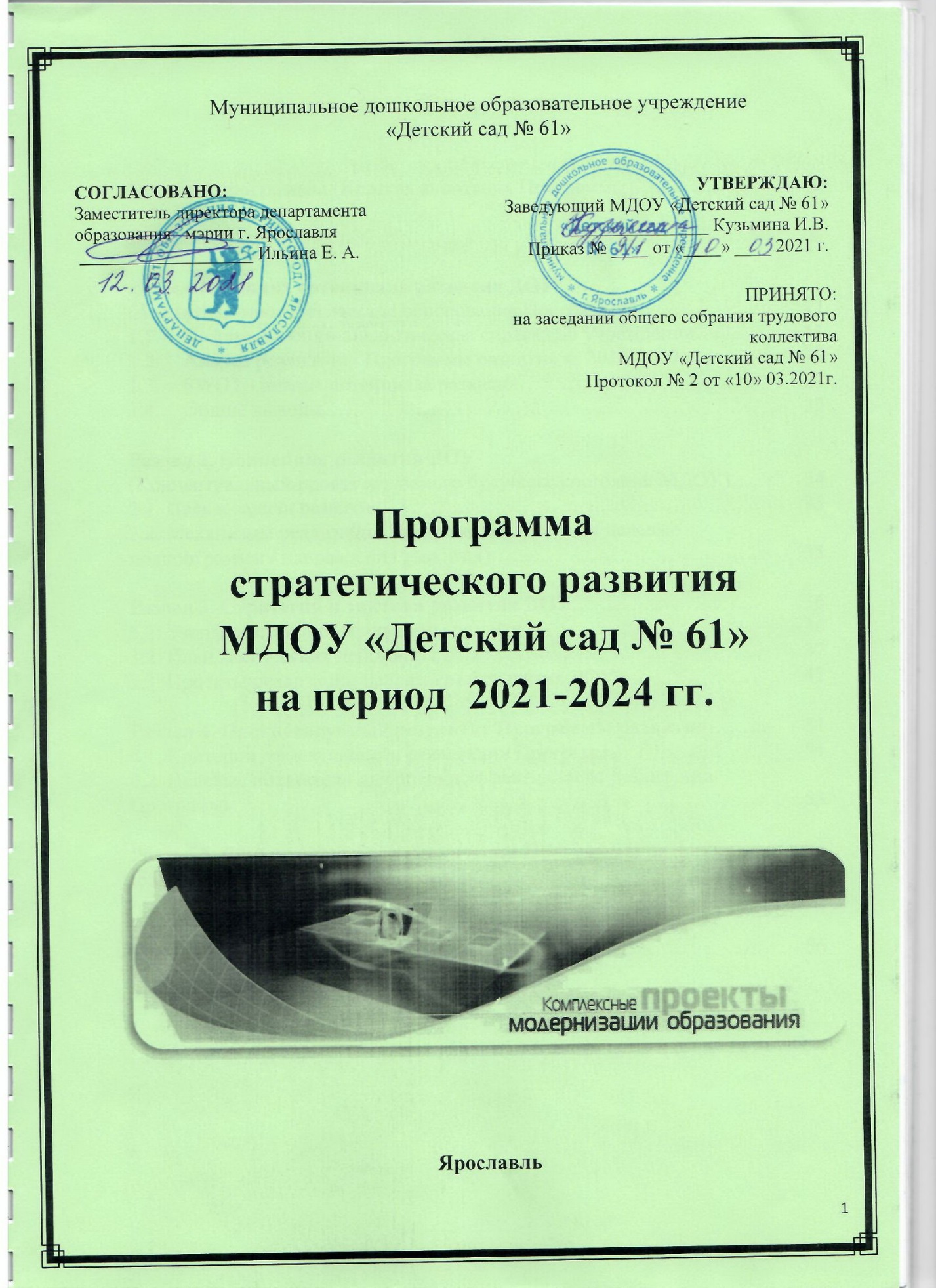 Содержание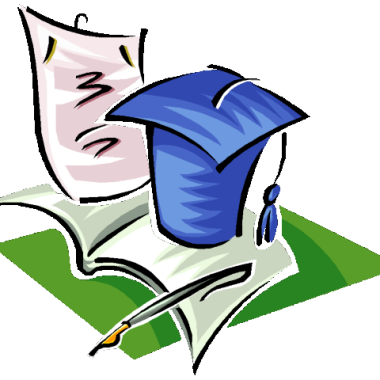 Краткая аннотация программы (паспорт)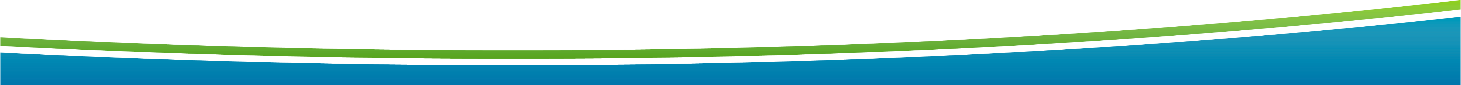 Введение (Актуальность)Программа стратегического развития муниципального дошкольного образовательного учреждения «Детский сад № 61» на период с 2021 до 2024 года представляет собой управленческий документ, предусматривающий реализацию комплекса мероприятий и создания необходимых условий в образовательной организации для достижения, определенных документами, стратегического планирования целей государственной политики в сфере образования на принципах проектного управления. Программа развития разработана на основе проектного управления, закрепленного в Постановлении Правительства РФ от 12.10.2017 N 1242 (ред. от 17.07.2019) «О разработке, реализации и об оценке эффективности отдельных государственных программ Российской Федерации» и предусматривает возможность достижения целевых показателей с опорой на внутренние и привлеченные ресурсы. Программа развития является основанием для интеграции образовательной организации в сетевые сообщества (объединения, кластеры) системы образования по приоритетам развития образования.Статья 28 Федерального закона «Об образовании в Российской Федерации» относит к компетенции образовательной организации разработку и утверждение по согласованию с учредителем программы развития образовательной организации. Программа развития является обязательным локальным актом, наличие которого в образовательной организации закреплено законодательно. Программа развития определяет стратегические направления развития образовательной организации на среднесрочную перспективу: ценностно-смысловые, целевые, содержательные и результативные приоритеты развития.Программа как проект перспективного развития образовательной организации призвана:обеспечить достижение целевых показателей Государственной программой Российской Федерации «Развитие образования» на срок 2019 - 2025 годы (утвержденной постановлением Правительства Российской Федерации от 26 декабря 2017 г. № 1642) и стратегических целей Национального проекта «Образование» в деятельности образовательной организации:Обеспечить качественную реализацию государственного задания и всестороннее удовлетворение образовательных запросов субъектов образовательных отношений.Консолидировать усилия всех заинтересованных участников образовательных отношений и социального окружения образовательной организации для достижения целей Программы.Программа развития (далее Программа) является управленческим инструментом образовательной организации по достижению целей государственной политики в сфере образования.Цели государственной политики сформулированы в Национальном проекте «Образование»:1. Цель: обеспечение глобальной конкурентоспособности российского образования, вхождение Российской Федерации в число 10 ведущих стран мира по качеству общего образования.2. Цель: воспитание гармонично развитой и социально ответственной личности на основе духовно-нравственных ценностей народов Российской Федерации, исторических и национально-культурных традиций.Программа трансформирует эти две цели в инструментальную цель развития образовательной организации: создание образовательного пространства, обеспечивающего право каждого ребёнка на качественное и доступное образование, полноценную реализацию интересов личности, общества, государства в воспитании и образовании подрастающего поколения.Выполнение государственного задания происходит в рамках направлений (блоков), представляющих комплекс взаимосвязанных задач и мероприятий, нацеленных на обеспечение доступности качественного образования в соответствии с показателями эффективности работы образовательного учреждения через проекты, реализующиеся с помощью педагогического коллектива:Блок: «Управление качеством образования»Цель: совершенствование системы управления, включающей в себя систему внутреннего контроля за качеством реализации ФГОС ДО2 Блок: «Кадровый потенциал»Цель: Повышение уровня профессионального мастерства педагогических работников в формате непрерывного образования. Прохождение педагогическими работниками добровольной независимой оценки профессиональной квалификации.3 Блок: Организация образовательной деятельностиЦель: обеспечение воспитанников ДОУ качественными условиями для воспитания гармонично развитой и социально ответственной личности путем увеличения охвата сетевого взаимодействия с социальными партнерами.Блок: Модернизация материально-технической базыЦель: обновление и эффективное использование учебно-материальной базы образовательной деятельности.Блок: Сотрудничество с семьёй.Цель: внедрение целевой модели информационно-просветительской поддержки родителей.Результатом работы МДОУ по направлениям является повышение эффективности и качества работы МДОУ, результатом реализации инициативных проектов – высокий уровень удовлетворенности общества качеством образования.Проекты, представленные для реализации плана Программы развития, рассчитаны на весь период с 2021 по 2024 годы ее реализации.Качественные характеристики программы«Программа стратегического развития ДОУ» является стратегической основой действий руководителя и педагогического коллектива, выступает в качестве перспективного плана, этапа работы ДОУ в режиме развития. С её помощью коллектив детского сада реализует свою специфическую модель развития, учитывающую реальную обстановку и условия, выполняющую определенный социальный заказ, обеспечивающую конкретную результативность. Программа развития была спроектирована исходя из конкретного анализа исходного состояния детского сада, территориальной специфики (возможности внешнего окружения детского сада), специфики контингента детей, потребности родителей воспитанников в образовательных и иных услугах, а также с учетом возможных рисков в процессе реализации программы. Основополагающие принципы Программы.Актуальность - программа ориентирована на решение наиболее значимых проблем для будущей (перспективной) системы образовательного процесса и процесса модификации детского сада.Прогностичность - данная программа отражает в своих целях и планируемых действиях не только сегодняшние, но и будущие требования к дошкольной Организации. Таким образом, просчитываются риски, возникновение которых возможно при реализации программы и намечается соответствие программы изменяющимся требованиям и условиям, в которых она будет реализоваться.Рациональность - программой определены цели и способы их достижения, которые позволят получить максимально возможные результаты.Реалистичность - программа призвана обеспечить соответствие между желаемым и возможным, т.е. между целями программы и их средствами.Целостность - наличие в программе всех структурных частей, обеспечивающих полноту состава действий, необходимых для достижения цели (проблемный анализ, концептуальные положения и стратегия развития, план действий и предполагаемые результаты).Контролируемость - в программе определены конечные и промежуточные цели, задачи, которые являются измеримыми, сформулированы критерии оценки результатов развития ДОО.Нормативно-правовая адекватность - соотнесение целей программы и планируемых способов их достижения с законодательством федерального, регионального и муниципального уровней.Индивидуальность - программа нацелена на решение специфических (не глобальных) проблем ДОО при максимальном учете и отражении особенностей детского сада комбинированного вида, запросов и потенциальных возможностей педагогического коллектива, социума и родителей воспитанников.Раздел 1. Анализ потенциала развития ДОУ(Аналитико-прогностическое обоснование Программы)Информационно-аналитическая справкао дошкольном образовательном учреждении1. Общая информацияСоциальная характеристика семей ДОУ: За период 2016-2020 гг. в соответствии с анализом социального паспорта преобладают: по составу семей: полные семьи;по социальному положению: служащие и рабочие;по образовательному уровню: среднее специальное.1.1.2. Организация образовательной деятельности в ДОУАнализ количественного состава воспитанниковКоличественный состав воспитанников, осваивающих ООП ДОУ – 288 человек. Учреждение не оказывает образовательные услуги в форме семейного образования с психолого-педагогическим сопровождением, семейных дошкольных групп - нет. Контингент воспитанников учреждения составляют дети с уровнем психического развития в соответствии с возрастом и дети с проблемами аллергического характера и желудочно-кишечным трактом, нуждающиеся в специальном питании и посещающие группы оздоровительной направленности. Детей в режиме круглосуточного и продлённого пребывания -нет. Детей с ограниченными возможностями здоровья – 1 чел. (0,3%): • 1 чел. – ТНР.Дети с ОВЗ имеют заключения специалистов ПМПК, и реализация образовательного маршрута осуществляется посредством адаптированной основной образовательной программы ДОУ.Анализ состояния здоровья воспитанников ДОУГруппа здоровья (в динамике)Общая заболеваемость (в динамике)Кол-во частоболеющих детей (ЧБД)Выводы: Анализ состояния здоровья воспитанников в динамике выявил: Детей с первой группой здоровья – 7 чел. Показатель повысился по сравнению с 2019 г. с 1 чел. до 7 чел.Преобладают дети с второй группой здоровьяКол-во детей с хронической патологией по сравнению с 2019 годом увеличилось в 2 раза с 32 чел. до 64 чел.Увеличение количества часто болеющих детей: по сравнению с 2019 г. с 21 чел. до 32 чел. Преобладание заболеваемости с диагнозом ОРЗ и ОРВИ от общего количества; Уменьшение кол-ва инфекционных заболеваний по сравнению с 2019 г. (возможно из-за пребывания детей дома в связи с коронавирусной инфекцией); Уменьшение пропусков по болезни одним ребёнком с 11, 3дней до 7,9 дней (связано с пребыванием детей домой в связи с коронавирусной инфекцией и, соответственно, низкая посещаемость за летне-весенний период).➢ Кол-во инфекционных заболеваний за период с 2016-2020 г. составил в среднем 13%.Анализ выполнения муниципального заданияАнализ выполнения муниципального задания за период с 2016-2020 гг. выявил: По показателям МЗ «выполнение детодней» - сохраняется тенденция выполнения МЗ на 70%Пропуски по болезни одним ребёнком в последние 2 года снижаются.Кол-во дней, пропущенных по болезни в последние 2 года имеют тенденцию к снижению.Количество неболевших детей за последние 3 года в среднем 30 чел.Индекс здоровья – хороший (8,9) в последние 3 года имеет стабильные результаты.Показатель посещаемости воспитанниками по прочим причинам продолжает превышать пропуски по болезням.Большинство детей нуждаются в особых технологиях физического развития, в которых должен быть учтен весь комплекс соматических, физических и интеллектуальных проблем. Эти технологии должны в первую очередь способствовать коррекции не только психомоторного, но и речевого, эмоционального и общего психического развития.Показатели здоровья требуют систематического применения здоровьесберегающих технологий. Анализ показателей кадрового обеспеченияДоля молодых специалистов (со стажем работы до 5 лет)Выводы: сохраняется тенденция омоложение коллектива. Пришедшие за последние 3 года молодые педагоги, обосновались в коллективе, имеется стремление к повышению квалификации.В учреждении функционируют: бассейн, логопедическая и психологическая службы, студия ИЗО, консультационный пункт «Мама и малыш», действует услуга кратковременного пребывания детей дошкольного возраста, услуга платного дополнительного образования.Социальное партнёрство: СОШ №№ 58, 10, 5, 55, 99, Центральная детская библиотека, хоровая студия «Канцона», Городская детская поликлиника № 2, ледовый и оздоровительный комплексы.Педагогический состав: 32 человека.Педагогический коллектив представлен 27 педагогами и 5 специалистами, включающими: педагога-психолога, учителя-логопеда, инструктора по физической культуре, музыкальных руководителей(2).Возрастной показательСтажевые показателиОбразовательный уровеньУровень квалификацииДоля педагогов, имеющих высшуюи первую квалификационные категорииДоля педагогов, повысивших квалификационную категориюза период с 2016-2020 г.Сравнительная таблица прохождения педкадрамикурсов повышения квалификации (КПК)Выводы: Педагогический состав разновозрастной. Наблюдается баланс опытных педагогов со стажем и молодых и начинающих.Все педагоги имеют образование в соответствии с требованиями.Преобладают педагоги с высшим образованием.Доля педагогов, имеющих высшую и первую квалификационные категории, составила 50 %. Сохраняется большая доля педагогов, которые работают в ДОУ до 2-х лет. Сохраняется тенденция мотивации педагогов на самообразование и повышение уровня квалификации.Наблюдается тенденция стабильности прохождения педагогами ДОУ курсов повышения квалификации, мотивационная готовность к самообразованию, самосовершенствованию. Численность педагогических и административно-хозяйственных работников, прошедших за последние 5 лет повышение квалификации/профессиональную переподготовку по профилю педагогической деятельности, составляет 34 человека – 87,1%. Численность педагогических и административно-хозяйственных работников, прошедших повышение квалификации по применению в образовательном процессе федеральных государственных стандартов, составляет 34 человека – 87,1%. Педагогический состав отличается наличием специалистов узкого профиля. На каждого педагогического работника приходится 9 воспитанников. Анализ уровня освоения ООП ДОУОрганизация образовательной деятельности основывается на принципах и подходах, определенных в основной образовательной программе ДОУ и Программе «От рождения до школы» под ред. Н. Е. Вераксы и др.  и ряда парциальных программ.     Обучение ведётся на русском языке.Цели и задачи деятельности ДОУ по реализации основной образовательной программы определяются на основе анализа результатов предшествующей педагогической деятельности, потребностей родительского состава ДОУ, окружающего социума.Мониторинг уровня усвоения обучающимися ООП ДОУ осуществляется 2 раза в год.Уровень освоения ООП ДОУ воспитанниками (в динамике)При реализации Программы проводится оценка индивидуального развития детей. Такая оценка производится педагогическим работником в рамках педагогической диагностики. Педагогическая диагностика - оценка индивидуального развития детей дошкольного возраста, связанная с оценкой эффективности педагогических действий и лежащая в основе их дальнейшего планирования. Педагогическая диагностика проводится в ходе наблюдений за активностью детей в ходе спонтанной и специально организованной деятельности. Инструментарий для педагогической диагностики – карты наблюдений детского развития, позволяющие фиксировать индивидуальную динамику и перспективы развития ребёнка.Выводы: в течение 5 лет наблюдается устойчивая тенденция 100% освоения воспитанниками ООП ДОУ.Анализ уровня удовлетворенности родительским составом ДОУ качеством образования в ДОУАнализ степени удовлетворенности качеством образовательной услуги взрослых субъектов образовательного процесса показывает, что:Большинство родителей положительно оценивают качество предоставляемых образовательных услуг и коррекционных услуг (84%). 90% родителей готовы получать дополнительные   услуги в детском саду, 57% из них готовы их оплачивать.20% сотрудников учреждения - готовы оказывать дополнительные образовательные услуги, принимать участие в работе новых форм дошкольного образования.1.1.3. Инфраструктура В ДОУ представлена комплексная система воспитательно-образовательной, оздоровительно-профилактической работы с детьми. Интеграция деятельности всех служб учреждения, действующая оздоровительно-профилактическая база, комфортный психологический климат позволяют достигнуть успехов в развитии и оздоровлении детей: сокращается количество дней острого периода болезни ребенка, наблюдается более легкая адаптация ребенка к условиям детского сада. Воспитательно-образовательный модуль включает в себя: 1. Групповые помещения - 14 групп для детей 1,5-8 лет. 2. Методический кабинет. 3. Музыкальный и физкультурный залы. 4. Бассейн. 5. Кабинет педагога-психолога. Коррекционно-развивающей модуль: 1. Кабинет педагога-психолога. 2. Уголок для занятий с учителем-логопедом в каждой группе ДОУ. Оздоровительно-профилактический модуль: 1. Медицинский кабинет. 2. Процедурный кабинет. 3. Изолятор. Выводы: • Общая площадь помещений, в которых осуществляется ОД, в расчёте на одного воспитанника – 2 кв.м • В ДОУ созданы условия для проведения образовательной деятельности с воспитанниками. • Групповые помещения оборудованы в соответствии с требованиями стандартов. • В ДОУ имеются все необходимые ТСО, медицинское, спортивное, игровое оборудование; методические, дидактические, развивающие пособия, игры. Материально-техническая база постоянно пополняется. • Имеются помещения для организации дополнительных видов деятельности воспитанников. • Имеются прогулочные площадки, обеспечивающие физическую активность и разнообразную игровую деятельность воспитанников на прогулке. Анализ реализации Программы стратегического развития за 2016-2020 гг.Стратегической целью деятельности ДОУ на период с 2016-2020 гг. было построение инновационной модели образовательного пространства ДОУ в условиях реализации образовательной политики государства, которое предполагало:Обновление содержания.Совершенствование организации и обеспечение образовательного процесса.Позитивная динамика состояния здоровья и развития детей.Удовлетворение возможности и потребности семьи.Учет интересов ребёнка.Непрерывность образовательной деятельности.Стратегия развития ДОУ на период 2016-2020 гг., исходя из аналитических данных, определила достижение целей и решение задач в рамках 5 «сфер качества»:Блок образовательной деятельностиБлок жизненного пространства ДОУ.Блок отношений ДОУ и внешнего окружения.Блок менеджмента.Блок профессионализма кадров.Оценка результатов реализации Программы стратегического развития на период 2016-2020 гг. по блокам.За период 2016-2020 гг в ДОУ произошли следующие изменения:Блок образовательной деятельности. Цель: повышение качества образования.Переход на ФГОС. Цель: модернизация структуры и содержания образовательной деятельности в ДОУ посредством реализации «Дорожной карты».Изменилась структура и содержание ООП ДОУ.Модернизированы условия реализации ООП ДОУ.Осуществлен новый подход к модели выпускника ДОУ, характеризующийся целевыми ориентирами, как качественными характеристиками личности будущего школьника.Осуществлен новый подход к отслеживанию развития дошкольников посредством мониторинга уровня освоения ООП ДОУ.Внедрены в практику работы современные педагогические технологии.2. Расширение спектра дополнительных образовательных услуг. Цель: создание условий для повышения доступности дополнительного образования современного качества и эффективности.Разработан пакет документов по оказанию платных образовательных услуг.Дополнительные образовательные услуги представлены наличием объединений: «Робототехника», «Юный футболист», «Русские шашки», «Детская аэробика».Созданы условия для повышения качества дополнительного образования воспитанников ДОУ.Охват воспитанников платными дополнительными услугами: 115 человек.Реализуется система поддержки талантливых детей. Цель: создание оптимальных условий для выявления, поддержки и развития одаренных детей с разносторонними способностями в МДОУ. Обеспечение их личностной, социальной самореализации и самоопределения.Разработана программа сопровождения одарённого ребёнка.Определены направления работы с одаренными воспитанниками.Создано сетевое сообщество с учреждениями района (МДОУ № 54, 56, 68, 145) по проведению совместных мероприятий для одарённых детей.Отработана тактика работы с родителями одарённых детей: привлечение к обязательному участию в конкурсах, викторинах, квест-играх и т.п. города, учреждения, созданы условия для привлечения воспитанников к системе дополнительного образования.Инновационная деятельность. Цель: создание модели инновационного образовательного пространства ДОУ как одного из условий повышения качества образования.В течение периода 2014-2017 гг. учреждение имело статус МИП (муниципальной инновационной площадки) по теме «Организационно-методическое сопровождение педагогов, обеспечивающее психолого-педагогические условия реализации образовательной программы ДО в рамках реализации ФГОС ДО». С 2015-2019 гг. – учреждение являлось Ресурсным центром (РЦ) по теме: «Организационно-методическое сопровождение процессов реализации ФГОС ДО».В течение 2019-2020 гг. учреждение реализовывало проект «Инженерная школа для дошкольника» в рамках деятельности МИП.Повысилось качество методической работы.Сформирован позитивный имидж ДОУ как учреждения, ориентированного на устойчивое развитие. Повысилась конкурентоспособность ДОУ по отношению к традиционным учреждениям.Повысилось количество педагогов, повышающих свой профессиональных уровень и квалификацию.Сохраняется стабильность коллектива.Повысился уровень педагогов в овладении современными образовательными технологиями.Сформировано оперативное и позитивное реагирование педагогов на внедрение инновационной деятельности в образовательную деятельность ДОУ.Блок жизненного пространства. Цель: Создание эффективных условий окружающего пространства, способствующих сохранению и укреплению здоровья детей, и личностному развитию.Развивающая предметно-пространственная среда. Цель: приведение в соответствие с требованиями ФГОС развивающего предметно-пространственного окружения ребёнка.Изучены новые подходы к организации РППС, обеспечивающие полноценное развитие дошкольников в рамках ООП ДОУ.Проведен анализ уже существующей предметно-пространственной среды.Осуществлен подбор игрового, дидактического оборудования в соответствии с перечнем и требованиями ФГОС ДО,Организована развивающая среда, способствующая эмоциональному благополучию детей с учетом их потребностей и интересов.Преобразовано пространство уличной территории ДОУ: приобретено игровое, спортивное оборудование, оборудованы спортивные площадки, расширена зона цветников.Наличие условий для физического развития: Цель: оптимизация здоровьесберегающей среды.Приведены в соответствие с ФГОС ДО спортивное пространство воспитанников: спортивные уголки в группах, в физкультурном зале, на спортивных площадках, участках для прогулок всех групп.Проводятся мероприятия по модернизации бассейна с привлечением многоканальных источников финансирования (бюджет, спонсорская помощь, доходы от платных услуг).Сохраняется кадровый потенциал.Организованы дополнительные образовательные услуги по направлению «Физическое развитие»Блок отношений ДОУ и внешнего окружения. Цель: расширение и укрепление внешних связей.Осуществляется инстегративное взаимодействие ДОУ с другими педагогическими сообществами посредством деятельности ДОУ в статусе муниципальной базовой площадки, проведения организационно-педагогических мероприятий с детьми в рамках проекта «Умные каникулы» и организационно-методических мероприятий проекта «Педагогическая карусель».Организована работа Управляющего Совета ДОУ.Созданы условия для повышения уровня ИКТ компетентности педагогического состава ДОУ, как условие внешних сетевых связей.Эффективно функционирует и постоянно обновляется официальный сайт ДОУ.Созданы условия для укрепления взаимодействия «Детский сад – родитель».Функционируют платные дополнительные образовательные услуги с привлечением педагогов дополнительного образования.Блок Управление. Цель: модернизация управленческой модели ДОУ.Созданы условия для эффективного участия всех участников образовательных отношений в управлении качеством образовательного процесса.Усовершенствована система мониторинга эффективности деятельности ДОУ.Оптимизировано управление по результатам.Отработан механизм деятельности Управляющего Совета.Используется матричная система управления: включены в структуру управления ДОУ мобильные объединения педагогов, родителей, разделены функции управления между руководителями объединений, наблюдается высокая гибкость и адаптивность основных подразделений.Управление осуществляется по результатам: разработаны карты эффективного контракта для воспитателей, специалистов.Модернизирована финансово-экономическая деятельность учреждения путём доходов от платных дополнительных услуг, участия учреждения в проекте регионального значения «Решаем вместе», привлечения средств спонсорской помощи.Блок Профессионализм кадров. Цель: повышение профессиональной компетентности педагогических кадров в соответствии с современными требованиями.Наблюдается стремление педагогов к саморазвитию, повышению уровня квалификации.Создана система социального партнёрства.Транслируется передовой педагогический опыт.Педагоги проявляют организационно-методические умения: анализируют, прогнозируют, планируют собственную деятельность, используют в работе современные методики, технологии.Наблюдается рост личных достижений педагогического состава.Созданы условия для развития кадрового потенциала: система наставничества и «Школа молодого педагога», прохождение КПК, аттестация.Соответствие уровня образования педагогических кадров требованиям – 100%.Общие выводы: Программа стратегического развития на 2016-2020 гг. успешно реализована.SWOT - анализ потенциала развития ДОУ.На основе анализа работы ДОУ с учетом его специфики и необходимости обновления содержания в соответствии с основными направлениями модернизации дошкольного образования необходимо отметить достигнутые положительные результаты, особенности и одновременно обозначить ряд проблем.Общие выводыКонкурентные преимущества:Предоставление равных стартовых возможностей для детей с разным уровнем развития, разными образовательными потребностями: индивидуальные маршруты и дифференцированные программы здоровья и развития.Достаточное ресурсное обеспечение для предоставления дополнительных образовательных услуг: наличие музыкального и физкультурного залов; логопедической и психологической служб, квалифицированный педагогический персонал; преемственные связи с социумом.Предоставление комплекса квалифицированных оздоровительных услуг детям, имеющим проблемы со здоровьем: аллергопатология.Наличие бассейна.Ведение инновационной деятельности.Постоянное пополнение, обновление и развитие развивающей предметно-пространственной среды, соответствующей современным требованиям.Коллективом ДОУ накоплен огромный опыт, который представлен комплексной системой воспитательно-образовательной, физкультурно-оздоровительной деятельности с воспитанниками, современной материальной базой и условиями для качественной работы. Квалификация, профессионализм, работоспособность, владение педагогическими технологиями, активность и творческий подход педагогов позволяют грамотно выстраивать воспитательно-образовательный процесс на основе целесообразного сочетания базисной программы, ряда парциальных программ и педагогических технологий, достигать позитивных результатов. Учреждение не только соответствует постоянно изменяющимся условиям внешней среды, но и активно с ней взаимодействует, используя образовательный потенциал других учреждений, родительского состава ДОУ.Выводы:Итогом SWOT-анализа потенциала развития МДОУ является вывод, что в настоящее время Учреждение располагает складывающейся системой педагогического сопровождения и современного обучения, предлагающей воспитанникам различные формы образования, позволяющей обеспечить доступность образования, развивающейся системой внешних связей.Таким образом, проблему, стоящую перед коллективом ДОУ можно сформулировать как необходимость сохранения достигнутого уровня качества образования, существующей динамики инновационного развития за счет актуализации внутреннего потенциала ДОУ.SWOT-анализ дает возможность выделить следующие стратегические направления (блоки) в развитии образовательной организации:1 Блок: Управление качеством образованияЦель: совершенствование системы управления, включающей в себя систему внутреннего контроля за качеством реализации ФГОС ДО.2 Блок: «Кадровый потенциал»Цель: повышение уровня профессионального мастерства педагогических работников в формате непрерывного образования. Приведение педагогических кадров в соответствие с требованиями Стандарта педагога;Приобщение к инновационной деятельности.Прохождение педагогическими работниками добровольной независимой оценки профессиональной квалификации.3 Блок: Организация образовательной деятельностиЦель: обеспечение воспитанников ДОУ качественными условиями для воспитания гармонично развитой и социально ответственной личности путем увеличения охвата сетевого взаимодействия с социальными партнерами.Модернизация содержания образования.Сетевое расширение сотрудничества МДОУ с учреждениями города с сохранением уже достигнутого уровня качества образования.Расширение сфер транслирования уникального педагогического опыта, в том числе и посредством тиражирования в печатных и электронных изданиях.Ведение инновационной деятельности.Расширение содержания дополнительного образования.Личностно-ориентированная система образования.Создание условий для осуществления интегративного и инклюзивного воспитания и обучения детей с особыми образовательными потребностями, формирование у всех участников образовательного процесса толерантного отношения к проблемам детей с ограниченными возможностями здоровья.4 Блок: Модернизация материально-технической базыЦель: обновление и эффективное использование учебно-материальной базы образовательной деятельности.Обогащение развивающей предметно-пространственной образовательной среды МДОУ соответствии с требованиями ФГОС ДО.Развитие РРПС, обеспечивающей проявление самостоятельности и инициативы дошкольников.Развитие РППС в соответствии с современностью.Укрепление базы здоровьесберегающей, информационной, безопасной среды МДОУ.5 Блок: Сотрудничество с семьёй.Цель: совершенствование взаимодействия педагогического коллектива и семьи на уровне партнёрских отношений сотрудничества.Создание системы работы с родительской общественностью как основы обеспечения общественной составляющей в управлении Учреждением.Внедрение целевой модели информационно-просветительской поддержки родителей.Привлечение родителей к участию в образовательной деятельности через реализацию проектов.Раздел 2. Концепция развития ДОУ (Концептуальный проект желаемого будущего состояния дошкольной образовательной Организации как системы)Ведущими ценностями при разработке концепции стали: ценность здоровья, ценность развития, ценность детства и ценность сотрудничества, которые, с одной стороны, выражают приоритеты современной гуманистической педагогики, с другой стороны, выступают содержанием ценностного освоения мира ребенком.Ценность здоровья - требует создания в образовательной организации условий для сохранения и укрепления здоровья детей (как физического, так и психического), формирования основ физической культуры и валеологической грамотности, приобщение к ЗОЖ.Ценность развития - направляет внимание на построение развивающего образовательного пространства, в котором актуализируются достижения и жизненный опыт каждого ребенка, обеспечивается развитие индивидуальных способностей и потребностей, формируется, в условиях личностного выбора, готовность детей к саморазвитию и самообразованию.Ценность детства – акцентирует внимание на том, что детство – это неповторимый, самоценный и отличающийся от взрослого период жизни, особая культура, характеризующаяся целостным мировосприятием, открытостью миру, чуткостью, эмоциональностью, непосредственностью, готовностью к образованию. Специфика детства требует бережного отношения к особенностям возрастного развития, к внутреннему миру ребенка, а также создания условий для взаимодействия и взаимообогащения детского и взрослого миров.Ценность сотрудничества – предполагает, что сотрудничество, партнерство, диалог, гуманное отношение рассматриваются как основной фактор образования и источник обновления образовательной системы.Содержательно стратегия развития образования опирается на новую модель качества образования и привлечения ресурсов, обеспечивающих достижение этого качества образования. Инструментами достижения нового качества образования, актуальными для ДОУ выступают:формирование цифровых компетенций педагогических работников;инновационная деятельность;вовлечение в образовательный процесс внешних субъектов (родителей, социальных институтов и др.);система выявления и поддержки одаренных детей;оптимизация управленческой системы ДОУ;институт наставничества;внедрение электронного документооборота.психолого-педагогическое, методическое консультирование родителей.Цель и задачи развитияЦель: создание образовательного пространства, обеспечивающего право каждого ребёнка на качественное и доступное образование, полноценную реализацию интересов личности, общества, государства в воспитании и образовании подрастающего поколения.Задачи:Совершенствовать систему управленческих и методических действий, направленных на максимальное решение этапов реализации стратегического развития ДОУ.Развивать систему управления ДОУ.Обеспечить постоянный рост профессиональной компетентности педагогов МДОУ через стимулирование педагогов к повышению качества работы посредством «эффективного контракта».Совершенствовать систему здоровьесберегающей и здоровьеформирующей деятельности МДОУ с учетом индивидуальных особенностей дошкольников.Развивать инновационную деятельность ДОУ.Создать взаимовыгодное социальное партнерство с учреждениями разного уровня на основе сетевого взаимодействия для функционирования учреждения в режиме открытого инновационного, образовательного пространства.Расширить спектр дополнительных, платных образовательных услуг.Создать условия для развития современной и безопасной цифровой образовательной среды для всех участников образовательных отношений.Создать условия для амплификации материально-технической базы и РППС учреждения.Повышать качество работы с родителями воспитанников.Механизмы реализации Программы (Проекты/целевые подпрограммы/направления развития)В основу реализации Программы положен эффективный проектный метод.При этом выполнение стратегической цели и задач происходит в рамках реализации проектов по отдельным направлениям деятельности, каждый из которых представляет собой комплекс взаимосвязанных мероприятий, нацеленных на решение общих проблем.Раздел 3. Стратегия и тактика развития ДОУЭтапы реализации Программы развитияПлан тактических действийПервый этап: аналитико-прогностическийЦель: создание аналитико-прогностической основы концептуальной модели будущего ДОУВторой этап: организационно-содержательныйЦель: построение целостной концептуальной модели будущего ДОУТретий этап: деятельностный.Цель: организация деятельности по реализации механизмов и плана Программы развития.Четвёртый этап: рефлексивный (обобщающий)Цель: определение результативности реализации Программы развития и дальнейших перспектив развития ДОУ.Проекты реализации направлений развития ДОУ1 Блок: «Управление качеством образования»•	Проект «Управление»Цель: Модернизация системы управления ДОУ в условиях внедрения ФГОС, обеспечение развития системы самооценки качества образования и эффективности работы в сочетании с информационной открытостью.Задачи:Создать условия для развития государственно-общественного управления в МДОУ.Обеспечить открытость деятельности МДОУ для всех заинтересованных общественных организаций, структур, родительского состава ДОУ.Создать условия для внедрения процесса информатизации в образовательную деятельность МДОУ. Создать условия для открытости МДОУ в информационном пространстве посредством официального сайта учреждения.Совершенствовать процесс взаимодействия между участниками образовательного процесса, родителями и социумом через развитие социальных связей МДОУ с социальными партнерами района, города.Формировать положительный имидж МДОУ.2 Блок: «Кадровый потенциал»•	Проект «Педагог будущего»Цель: формирование социального заказа на повышение квалификациипедагогов, исходя из их профессионального развития.Задачи:Разработать системный подход к организации непрерывного образованияпедагогов.Повысить мотивацию педагогов для участия в конкурсном движениипутем формирования механизма экспертизы инновационной деятельности.Привлечь социальных партнеров для совместной работы по проекту«Педагог будущего».3 Блок: «Образовательная деятельность»•	Проект «Успех каждого ребёнка»Цель: создание качественных условий для воспитания гармонично развитой и социально ответственной личности.Задачи: Обновление содержания и методов дополнительного образования детей.Развитие кадрового потенциала и модернизации системы дополнительного образования.•	Проект «Здоровьесбережение»Цель: совершенствовать систему здоровьесберегающей и здоровьеформирующей деятельности МДОУ с учетом индивидуальных особенностей дошкольников.Задачи:Создание условий для осуществления в детском саду пропаганды здорового образа жизни среди воспитанников и их родителей.Организовать подготовку педагогических кадров по вопросам оздоровления воспитанников.4 Блок: «Модернизация материально-технической базы»•	Проект «Информационное пространство»в рамках Федерального проекта «Цифровая образовательная среда»Цель: создание современной и безопасной цифровой образовательной среды, обеспечивающей доступность цифрового образовательного пространства для всех участников образовательной деятельности.Задача: совершенствование предметно-образовательной среды ДОУ с учетом планируемых изменений в образовательном процессе.•	Проект «Развивающая предметно-пространственная среда»Цель: Совершенствование материально-технической базы ДОУ.Задача: рациональное использование бюджетных средств для формирования качественной развивающей предметно-пространственной среды и материально- технической базы ДОУ.5 Блок: «Сотрудничество с семьёй»•	Проект «Мы вместе»Цель: Повышение медико-психолого-педагогической компетентности родителей в вопросах развития и образования, охраны и укрепления здоровья детей в процессе вовлечения родителей в образовательную деятельность, в управление качеством образования детей через общественно - государственные формы управления.Задачи:Создать необходимые условия для развития взаимозависимых отношений с семьями воспитанников, обеспечивающих целостное развитие личности ребенка.Создать условия для вовлечения семьи в образовательную деятельность МДОУ.Организовать подготовку педагогических кадров по вопросам взаимодействия детского сада с семьей дошкольника.Раздел 4. Прогнозируемый результат Программы развития4.1. Критерии эффективности реализации ПрограммыСовокупность результатов проектов составляет общий результат Программы.Предполагается, что в результате реализации Программы будут достигнутыследующие результаты:Целевые показатели для оценки эффективности реализации ПрограммыРаздел 5. Финансовый план реализации Программы развития (Бюджет развития)Успешность реализации Программы развития будет возможна при условии привлечения дополнительных объемов финансовых ресурсов, эффективноерасходования бюджетных средств (БС) и привлечения внебюджетных средств(ВС), по направлениям:Объём привлеченных дополнительных финансовых средств, указан в процентном соотношении к ежегодному нормативному финансированию МДОУ.Раздел 6. Система организации контроля за выполнением Программы развития.Тактической задачей организации контроля за выполнением Программы является создание правового образовательного пространства в ДОУ. Управление реализацией Программы осуществляется заведующим МДОУ.Управление и корректировка программы осуществляется Педагогическим Советомобразовательного учреждения ДОУ.Функции структурных единицЗаведующий – руководитель деятельности по реализации Программы;Педагогический совет – обеспечение стратегии взаимодействия ДОУ,родителей и других учреждений города; координация действий управленческих ипедагогических структур.Рабочая группа  – разработка и коррекция Программы, разработка критериев и мониторинг реализации Программы, координация и корректировка действий всех структурных единиц, на основе анализа мониторинговых результатов; прогнозирование программно-методического, дидактического и развивающего обеспечения, создание единого информационного поля о состоянии реализации Программы.Управляющий совет ДОУ – координация и корректировка Программы.Механизм управления и корректировки Программы предусматривает:Мониторинг хода реализации мероприятий Программы и проектов в целом (проведение ВСОКО);Привлечение общественности к экспертизе Программы и деятельности по ее выполнению;Публичность промежуточных и годовых отчетов о ходе реализации Программы.Организационной основой реализации программы в целом и каждого ееэтапа будет являться годовой план. Годовой план будет сочетать в себе решениезадач для поддержания стабильного функционирования и задачи развития ДОУ.Составление ежегодных планов мероприятий ответственными за реализацию отдельных проектов, представление их Педагогическому Совету дошкольного образовательного учреждения.Ежегодные отчеты по самообследованию МДОУ.Освещение хода реализации Программы (по результатам отчетов) на сайте дошкольного образовательного учреждения, на конференциях и семинарах разного уровня и др.Ежегодные отчеты на Педагогических советах дошкольного образовательного учреждения, родительских собраниях и сайте МДОУ.Паспорт программы (Краткая аннотация Программы)…………….3Введение (Актуальность)………………………………………………8Раздел 1. Анализ потенциала развития ДОУ (Аналитико-прогностическое обоснование Программы)…………….11Информационно-аналитическая справка об учреждении……..11Анализ реализации Программы развития за 2016-2020 гг…….19SWOT - анализ потенциала развития……………………………23Общие выводы…………………………………………………….32Раздел 2. Концепция развития ДОУ (Концептуальный проект желаемого будущего состояния МДОУ)….342.1. Цель и задачи развития……………………………………………...352.2. Механизмы реализации Программы (Проекты / целевые подпрограммы / направления развития)………………………………..35Раздел 3. Стратегия и тактика развития ДОУ……………………...363.1. Этапы реализации Программы развития…………………………..363.2. План тактических действий…………………………………………373.3. Проекты реализации направлений развития ДОУ…………………42Раздел 4. Прогнозируемый результат Программы развития……...514.1. Критерии эффективности реализации Программы………………...514.2. Целевые показатели для оценки эффективности реализации Программы…………………………………………………………………53Раздел 5. Финансовый план реализации Программы развития (бюджет развития)………………………………………………………...55Раздел 6. Система организации контроля за выполнением Программы развития……………………………………………………561.Наименование программыПрограмма стратегического развития МДОУ «Детский сад № 61» на период 2021-2024 гг.2.Основания для разработки ПрограммыФедеральный закон «Об образовании в Российской Федерации» от 29 декабря 2012 г. № 273-ФЗ;Национальный проект «Образование» 2019-2024 г., утверждённый президиумом Совета при Президенте РФ по стратегическому развитию и национальным проектам от 24.12.2018 г. № 16.Распоряжение Правительства РФ от 29 мая 2015 г. № 996-р г. Москва «Стратегия развития воспитания в Российской Федерации на период до 2025 года.Указ Президента РФ от 7 мая 2018 г. № 204 «О национальных целях и стратегических задачах развития Российской Федерации на период до 2024 года».Приказ Министерства образования и науки Российской Федерации от 17 октября 2013 г. N 1155 г. Москва "Об утверждении федерального государственного образовательного стандарта дошкольного образования"; Постановление Главного государственного санитарного врача Российской Федерации от 28.09.2020г. N 28 г. Москва "Об утверждении санитарных правил СП 2.4.3648-20 "Санитарно- эпидемиологические требования к организациям воспитания и обучения, отдыха и оздоровления детей и молодежи»;Приказ Минтруда России №544н от 18 октября 2013 г. «Об утверждении профессионального стандарта «Педагог (педагогическая деятельность в сфере дошкольного, начального общего, основного общего, среднего общего образования) (воспитатель, учитель)».3.Заказчик программыДепартамент образования мэрии г. Ярославля - Учредитель 4.Основные разработчики программыАдминистрация ДОУТворческая группа педагогов и специалистов ДОУ.5.Цель программыСоздание образовательного пространства, обеспечивающего право каждого ребёнка на качественное и доступное образование, полноценную реализацию интересов личности, общества, государства в воспитании и образовании подрастающего поколения.6.Задачи программыСовершенствовать систему управленческих и методических действий, направленных на максимальное решение этапов реализации стратегического развития ДОУ.Развивать систему управления ДОУ.Обеспечить постоянный рост профессиональной компетентности педагогов МДОУ;Совершенствовать систему здоровьесберегающей и здоровьеформирующей деятельности МДОУ с учетом индивидуальных особенностей дошкольников.Развивать инновационную деятельность ДОУ.Создать взаимовыгодное социальное партнерство с учреждениями разного уровня на основе сетевого взаимодействия для функционирования учреждения в режиме открытого инновационного, образовательного пространства.Расширить спектр дополнительных, платных образовательных услуг.Создать условия для развития современной и безопасной цифровой образовательной среды для всех участников образовательных отношений.Создать условия для амплификации материально-технической базы и РППС учреждения.Повышать качество работы с родителями воспитанников.7.Сроки и этапы реализации программыПрограмма реализуется в период с 2021-2024 гг.Аналитико-прогностический(Январь 2021 г. - Март 2021 г.)Цель: анализ потенциала учреждения на основе анализа реализации Программы развития 2016-2020 гг.Задачи:Выявить проблемные зоны и «точки развития»: определение факторов, тормозящих и затрудняющих реализацию образовательной деятельности ДОУ, и факторов, представляющих большие возможности для достижения поставленных целей развития ДОУОпределить цели, задачи работы, построение модели обновления МДОУ, прогноз ожидаемых позитивных и возможных негативных последствий.Организационно-содержательный(Апрель 2021 г. - Август 2021 г.)Цель: построение целостной концептуальной модели будущего ДОУ, ориентированного на обеспечение равных стартовых возможностей всем дошкольникам в образовании, развитии, поддержании и укреплении здоровья, на оказание качественной образовательной услуги, поддержку самостоятельности, инициативы, развитие талантливых детей, кадрового потенциала, усовершенствование условий пребывания в ДОУ.Задачи:Спланировать направления и содержание стратегического развития ДОУ.Создать условий для разработки стратегии и тактики перехода ДОУ в режим развития на 2021-2024 гг.Определить этапы реализации Программы.Спланировать механизмы реализации Программы.Проработать план тактических действий реализации Программы, прогнозируемый результат.Сформировать баланс ресурсного (нормативно-правового, научно-методического, кадрового, психолого-педагогического, материально-технического,  финансового) обеспечения Программы, сопряжение его с целями и действиями деятельности ДОУ.Деятельностный (Сентябрь 2021 г. – Май 2024г.)Цель: организация деятельности по реализации механизмов и плана Программы развития.Задачи:Реализация программыОтслеживание работыФиксация результатов, корректировка программы. Внедрение, совершенствование и распространение перспективного опыта.  3.Рефлексивный (обобщающий)(Май 2024 - Август 2024 г.)Цель: анализ и обработка результатов реализации ПрограммыЗадачи:Обработка данных, соотнесение результатов с поставленными целями.Оформление хода и результатов реализации Программы.Оценка эффективности.8.Исполнители программы Администрация ДОУПедагогический коллектив ДОУ9.Объём и источники финансированияПрограмма реализуется за счёт средств муниципального бюджета.Общий объём финансирования программы   11 млн.руб.10.Основное предназначение программыПрограмма развития предназначена для определения перспективных направлений развития образовательного учреждения на основе анализа работы ДОУ и анализа реализации Программы развития за период 2016-2020 гг.В ней отражены тенденции изменений, охарактеризованы главные направления обновления содержания образования иорганизации воспитания, управление дошкольным учреждением на основе инновационных процессов.11.Ожидаемые конечные результаты реализации программыСоздание эффективной и мобильной системы управления ДОУ	Разработаны локальные акты.Внедрена чёткая система сотрудничества структурных единиц управления.Внедрены механизмы повышения качества образования.Создана единая информационная среда (ведётся электронный документооборот, создана в ДОУ территория доступного интернета, локальной сети).ДОУ работает в режиме инновационной деятельности, решая проблемы современного образования и воспитания дошкольников.Осуществляется сотрудничество с внешними учреждениями на уровне сетевого взаимодействия и функционирования муниципальной инновационной площадки.Повышение качества предоставляемых образовательных услуг.Высокая конкурентоспособность ДОУ на рынке образовательных услугРост личных достижений всех субъектов образовательного процесса.Создание коллектива творческих единомышленниковПолная укомплектованность ДОУ квалифицированными кадрамиКадровый состав учреждения соответствует требованиям ПрофстандартаПовышена профессиональная компетентность педагогов.Педагоги эффективно используют современные образовательные технологии.Педагоги обобщают и распространяют опыт работы.Педагогический коллектив участвует в конкурсах профессионального мастерства, интернет-конкурсах, научно- практических конференциях и пр.Созданы творческие группы по направлениям, интересам, компетентности.Эффективно функционирует школа наставничества.Реализация ФГОС ДО• Разработаны методические и педагогические проекты по образовательным областям, дополнительному образованию.• Сформированы ключевые компетенции у дошкольников в соответствии с целевыми ориентирами ФГОС ДО.• Отмечается положительная стабильность в деятельности ДОУ по сохранению и укреплению здоровья воспитанников.• Организовано активное участие родителей в образовательной деятельности.Создание условия для самореализации дошкольников• Достигнут высокий уровень адаптации вновь поступивших воспитанников к ДОУ и готовность выпускников к школьному обучению. • Создана система поддержки способных и одаренных детей (организационно-массовые мероприятия «Умные каникулы», дополнительное образование, инновационная деятельность «Инженерная школа», участие в конкурсах, фестивалях, мероприятиях ДОУ, района, города).• Расширены связи с учреждениями дополнительного образования, культуры и спорта, здравоохранения, общественными организациями. Заключены договора о сотрудничестве, разработаны и реализованы планы совместных мероприятий.• Расширен спектр дополнительных платных образовательных услуг.Усовершенствование материально-технической базы• Построение динамичной, развивающей среды. • Предметно-пространственная среда соответствует всемтребованиям и принципам построения развивающего пространства.• Обогащение здоровьесберегающего и здоровьеформирующего пространства ДОУ.• Педагогу предоставлено современное компьютеризированное рабочее место.Создание системы сотрудничества с родителями (законными представителями) воспитанников• Создана и функционирует система психолого-педагогического сопровождения семьи на этапе дошкольного детства ребенка.• Усилена роль родителей и признание за ними права участия при решении важнейших вопросов обеспечения образовательного процесса.Сформировано позитивное отношение к детскому саду родителей, выпускников ДОУ и общественности.• Количество благодарностей и обращений за помощью кадминистрации, воспитателям, психологам• Регулярность посещения родителями официального сайта ДОУ, общесадовских и групповых мероприятий, проводимых учреждением для родителей и детей.• Удовлетворённость родителями воспитанников составит не менее 95%.11.Система организации контроля реализации Программы, периодичность отчёта исполнителей, срок предоставления отчётных материалов Комплексная система мониторинга качества образовательного процесса, эффективности реализации всех структурных блоков программы. Внешний мониторинг: Департамент образования мэрии г. Ярославля, представители Управляющего совета МДОУ.Внутренний контроль: администрация МДОУ, педагогический Совет МДОУ.Периодичность отчёта: ежегодная, в конце учебного года.Полное наименование организации в соответствии с уставом Муниципальное дошкольное образовательное учреждение «Детский сад № 61» Сокращённое наименование организации в соответствии с уставом МДОУ «Детский сад № 61» Организационно-правовая форма в соответствии с уставом Образовательное учреждение Учредитель Департамент образования мэрии города Ярославля Юридический адрес 150063, г. Ярославль, ул. Волгоградская, 59а Телефон, факс Телефон 56-56-42, 53-84-15, 53-76-05 Адрес электронной почты yardou061@yandex.ruАдрес сайтаhttp://mdou61.edu.yar.ru/index.htmlДата создания Введен в эксплуатацию 08.01.1982 г. Результаты лицензирования Лицензия на осуществление образовательной деятельности № 123/15 от 01.07.2015 г. Результаты лицензирования Лицензия на осуществление медицинской деятельности № ЛО -76-01-001245 от 07.07.2014 г.Руководитель Кузьмина Ирина Валентиновна Режим работы Понедельник-пятница: 6.30 – 18.30 Суббота, воскресенье: выходной день Кол-во групп 14 групп. Из них: • 3 группы раннего возраста • 11 групп детей дошкольного возраста • 10 групп – общеразвивающей направленности • 2 группы – оздоровительной направленности для детей с аллергопатологией и проблемами желудочно-кишечного тракта.Всего человек, посещающих учреждение 288 человек ГруппыГруппыГруппыГруппыГруппыГруппыГруппыГруппыГруппыГруппыГруппыГруппыГруппыГруппыВсего№1234567891011121314Возраст1-33-41-31-34-54-55-65-65-63-46-76-74-55-6Кол-во2320222221242215212223231713288Общее кол-во воспитанников 288 чел. 100% В режиме 12-часового пребывания 288 чел. 100%В режиме кратковременного пребывания. 0 чел. 0%Дети с ОВЗ 5 чел. 1,7%                        ГодГруппа 2016201620172017201820182019201920202020                        ГодГруппа Кол-во%Кол-во%Кол-во%Кол-во%Кол-во%I----10,310,372,4II28791,129391,629289,629289,621775,4III288,9268,1329,8329,86422,2IV--10,3------V----10,310,3--Общее кол-во детей315100315100326100326100288100Год20162017201820192020ЗаболеваемостьСоматические991 -297%852 -262,1%616 -189%523 - 160,4% 368 – 94,8%Инфекционные54 -16,2%60 -18,5%17 -5,2%37  - 11,3% 20 – 5,2%Всего1045 -313%913 -280,9%633 -194,2%560  - 171,7% 388 – 134,7%Год2016201620172017201820182019201920202020Кол-во ЧБДКол-во%Кол-во%Кол-во%Кол-во%Кол-во%Кол-во ЧБД3711,73210247,3216,43211,1Показатели МЗ20162017201820192020Выполнение детодней68,2%68,9%69,1%67,6%63,9%Заболеваемость (пропуск по болезни одним ребёнком)17,516,311,511,37,9 Кол-во неболевших детей2329293220Индекс здоровья6,98,98,98,96,7Кол-во детей: всего315 чел.315 чел.326 чел.326 чел.288 чел.Выполнение детодней20162017201820192020Пропущено всего: (дней)2661725074 2468024374 35591%32,5%31,5%30,9%31,8% 58,8%Пропущено по болезни:5420530537643670 2460%9,7%9,5%4,7%4,7% 4,1%Пропущено по прочим причинам (домашний режим, отпуск родителей, прогулы без уважительной причины): (дней)21197197692091620704 38051%38,1%36,4%26,2%84,9% 62,9%ГодОбщее кол-во педагоговКол-во молодых специалистов%201637 чел.25,4201736 чел.38,3201834 чел.38,8201936 чел.38,3202032 чел.39,4ГодКол-воПедагоговДо 25До 30До 35До40До45До50Старше 502016372-5,4%7-18,9%4-10,8%4-10,8%8-21,6%4-10,8%8-21,6%2017361-2,7%3-8,3%5-13,8%4-11,1%6-16,6%7-19,4%10-7,7%2018342-5,8%3-8,8%5-14,7%5-14,7%4-11,8%5-14,7%10-2,9%2019363–8,3%3–8,3%4-11,1%4–11,1%5–13,8%7–19,4%10–27,7%2020323 – 9,4 %07 – 21,9%4 – 12,5%5 – 15,6%6 – 18,8%7 – 21,9%ГодКол-во педагоговДо5 лет5-10 лет10-15 лет15-20 летБолее 202016372-5,4%9-24,3%6-16,2%5-13,5%15-40,5%2017363-8,3%7-19,4%5-13,8%6-16,6%15-41,6%2018342-5,8%8-23,5%5-17,4%6-17,6%13-38,2%2019366-16,6%8-22,2%5-13,8%5-13,8%15-41,6%2020324 – 12,5%8 - - 25%4 – 12,5%5 – 15,6%8 – 25%Год Кол-во педагоговВысшееНеполное проф.Среднее проф.Сред. спец. непроф.20163719 – 51,4%-18 – 48,6%-20173622 – 61%-14 – 39%-20183421 – 61,7%-13 – 38,3%-20193619 – 53%-17 – 47%-20203220 – 62,5%-12 – 37,5%-ГодКол-во педагоговВысшаяПерваяСоответствиеБез категории2016377 – 18,9%11 -29,7%8 – 21,6%11 – 29,7%2017368 – 22,2%10 – 27,8%7 – 19,4%11 – 30,5%2018348 – 23,5%10 – 29,4%10 – 29,4%6 – 17,6%2019369 – 25%10 – 28%12 – 33,3%5 – 13,8%2020329 – 28%12 – 37,5%3 – 9,4%8 – 25%Уч. годВсего педагоговКол-во педагогов%20163718 чел.48,6%20173618 чел.50%20183418 чел.53%20193619 чел.53%20203221 чел. 65,6%Уч. годКол-во педагогов(всего)Кол-во аттестуемых педагоговПовысили категорию2016373 – 8,1%1 – 2,7%2017365 – 13,8%3 –8,3%2018345 – 14,7%02019366 – 16,6%1 – 2,7%202032Место прохождения курсов20162017201820192020ГОУ ЯО ИРО (объём 16/72 часа)53289ГЦРО (объем 72/24 часа)231200Иное---22Всего7 – 18,9%6- 16,7%14 – 41,2%10 -27,7%11 – 34,4%Год2015-20162016-20172017-20182018-20192019-2020Год5-ти бальная система5-ти бальная система5-ти бальная система5-ти бальная система5-ти бальная системаПоказатель(в баллах)4,764,84,94,864,9%95,2%96%98%97,2%98%Сильные стороныСильные стороныСлабые стороны(проблемное поле)Слабые стороны(проблемное поле)Слабые стороны(проблемное поле)Перспективы развитияПерспективы развитияВозможные рискиВозможные рискиВозможные рискиУправляющая системаУправляющая системаУправляющая системаУправляющая системаУправляющая системаУправляющая системаУправляющая системаУправляющая системаУправляющая системаУправляющая системаМДОУ осуществляет свою деятельность в соответствии с Законом РФ «Об образовании в Российской Федерации», СанПин, Уставом.Деятельность Организации регламентируется постановлениями, приказами и распоряжениями учредителя; локальными актами дошкольной организации; приказами и распоряжениями руководителя ДОУ.Состояние документации соответствует современным требованиям к кадровому делопроизводству.Существует достаточно эффективная, профессиональная, компетентная система административного и оперативного управления коллективом.Опора на децентрализацию управления: предоставление полномочий или прав принятия самостоятельных решений управляющим отделениями, т.е. делегирование полномочий (Управляющий совет, педагогический совет);Гласность. Наличие обратной связи.Использование преимущественно положительных стимулов.Эффективная система оплаты труда. Взаимоувязка целей и вознаграждения, определение критериев оценки.Учет личных качеств работника.Сочетание экономических и моральных стимулов.Создание социокультурных и материальных условий для принятия и внедрения нововведений в различных сферах деятельности.Бально-рейтинговая система оплаты труда.МДОУ осуществляет свою деятельность в соответствии с Законом РФ «Об образовании в Российской Федерации», СанПин, Уставом.Деятельность Организации регламентируется постановлениями, приказами и распоряжениями учредителя; локальными актами дошкольной организации; приказами и распоряжениями руководителя ДОУ.Состояние документации соответствует современным требованиям к кадровому делопроизводству.Существует достаточно эффективная, профессиональная, компетентная система административного и оперативного управления коллективом.Опора на децентрализацию управления: предоставление полномочий или прав принятия самостоятельных решений управляющим отделениями, т.е. делегирование полномочий (Управляющий совет, педагогический совет);Гласность. Наличие обратной связи.Использование преимущественно положительных стимулов.Эффективная система оплаты труда. Взаимоувязка целей и вознаграждения, определение критериев оценки.Учет личных качеств работника.Сочетание экономических и моральных стимулов.Создание социокультурных и материальных условий для принятия и внедрения нововведений в различных сферах деятельности.Бально-рейтинговая система оплаты труда.Неслаженная система сотрудничества структур управления ДОУ в связи со сменой сотрудников.Необходимо дальнейшее повышение педагогического мастерства и управленческой компетенции всех участников педагогического процесса. И, как результат: осмысление развития дошкольной организации как комплексной педагогической системы.Неслаженная система сотрудничества структур управления ДОУ в связи со сменой сотрудников.Необходимо дальнейшее повышение педагогического мастерства и управленческой компетенции всех участников педагогического процесса. И, как результат: осмысление развития дошкольной организации как комплексной педагогической системы.Неслаженная система сотрудничества структур управления ДОУ в связи со сменой сотрудников.Необходимо дальнейшее повышение педагогического мастерства и управленческой компетенции всех участников педагогического процесса. И, как результат: осмысление развития дошкольной организации как комплексной педагогической системы.Обновление пакета нормативно-правовой документации в соответствии с новыми документально-законодательными актами и постановлениями.Продолжать использовать в практической деятельности ДОУ управление по результатам. И, как итог: формирование инициативного, творческого коллектива.Модернизация системы управления, связанная с  улучшением взаимодействия структурных подразделений в целях реализации того или иного проекта или эффективного решения определенной проблемы.Обновление пакета нормативно-правовой документации в соответствии с новыми документально-законодательными актами и постановлениями.Продолжать использовать в практической деятельности ДОУ управление по результатам. И, как итог: формирование инициативного, творческого коллектива.Модернизация системы управления, связанная с  улучшением взаимодействия структурных подразделений в целях реализации того или иного проекта или эффективного решения определенной проблемы.Изменения государственной политики в области образования (прекращение отраслевых проектов и программ, изменение целевых установок).Выбор неверных ориентиров управления инновационной деятельностью ДОУ может привести к отсутствию желаемых результатов в процессе реализации программы развития. Неверный выбор приоритетов развития детского сада.Изменения государственной политики в области образования (прекращение отраслевых проектов и программ, изменение целевых установок).Выбор неверных ориентиров управления инновационной деятельностью ДОУ может привести к отсутствию желаемых результатов в процессе реализации программы развития. Неверный выбор приоритетов развития детского сада.Изменения государственной политики в области образования (прекращение отраслевых проектов и программ, изменение целевых установок).Выбор неверных ориентиров управления инновационной деятельностью ДОУ может привести к отсутствию желаемых результатов в процессе реализации программы развития. Неверный выбор приоритетов развития детского сада.Здоровьесберегающая и здоровьеформирующая деятельностьЗдоровьесберегающая и здоровьеформирующая деятельностьЗдоровьесберегающая и здоровьеформирующая деятельностьЗдоровьесберегающая и здоровьеформирующая деятельностьЗдоровьесберегающая и здоровьеформирующая деятельностьЗдоровьесберегающая и здоровьеформирующая деятельностьЗдоровьесберегающая и здоровьеформирующая деятельностьЗдоровьесберегающая и здоровьеформирующая деятельностьЗдоровьесберегающая и здоровьеформирующая деятельностьЗдоровьесберегающая и здоровьеформирующая деятельностьНаличие эффективной здоровьесберегающей инфраструктуры.Владение педагогическим составом ДОУ здоровьсберегающими технологиями.Наличие узких специалистов (инструктор по физической культуре и инструктор по плаванию), реализующих образовательную область «Физическое развитие».Наличие и реализация программы «Здоровье».Наличие дополнительных образовательных услуг.Наличие групп оздоровительной направленности для работы с детьми, страдающими аллергопатологией.Наличие отлаженной интегративной работы персонала ДОУ (медицинский и педагогический персонал, кухонные работники, младший обслуживающий персонал) с детьми, имеющих аллергопатологию.Выстроена четкая система взаимодействия с ДОУ здравоохранения, обеспечивающая профилактику и коррекцию нарушений в состоянии здоровья как у воспитанников ДОУ (взаимодействие на договорной основе с детской поликлиникой), так и у сотрудников детского сада (плановые профилактические осмотры, ежегодная диспансеризация).Высокий уровень выполнения в ДОУ требований СанПин.Наличие в ДОУ бассейна.Наличие эффективной здоровьесберегающей инфраструктуры.Владение педагогическим составом ДОУ здоровьсберегающими технологиями.Наличие узких специалистов (инструктор по физической культуре и инструктор по плаванию), реализующих образовательную область «Физическое развитие».Наличие и реализация программы «Здоровье».Наличие дополнительных образовательных услуг.Наличие групп оздоровительной направленности для работы с детьми, страдающими аллергопатологией.Наличие отлаженной интегративной работы персонала ДОУ (медицинский и педагогический персонал, кухонные работники, младший обслуживающий персонал) с детьми, имеющих аллергопатологию.Выстроена четкая система взаимодействия с ДОУ здравоохранения, обеспечивающая профилактику и коррекцию нарушений в состоянии здоровья как у воспитанников ДОУ (взаимодействие на договорной основе с детской поликлиникой), так и у сотрудников детского сада (плановые профилактические осмотры, ежегодная диспансеризация).Высокий уровень выполнения в ДОУ требований СанПин.Наличие в ДОУ бассейна.Все чаще в детский сад поступают дети, имеющие помимо предрасположенности к простудным заболеваниям, те или иные функциональные и морфологические отклонения в состоянии здоровья, требующие повышенного внимания, консультаций специалистов. Наличие родителей с низким уровнем культуры здоровья, проявляющих инертность в ведении здорового образа жизни.Помещение бассейна находится в состоянии ремонтных работ, в связи с необходимостью замены и ремонта технического оборудования.Отсутствие платной образовательной услуги по обучению детей с 3 лет плавательным навыкам.Все чаще в детский сад поступают дети, имеющие помимо предрасположенности к простудным заболеваниям, те или иные функциональные и морфологические отклонения в состоянии здоровья, требующие повышенного внимания, консультаций специалистов. Наличие родителей с низким уровнем культуры здоровья, проявляющих инертность в ведении здорового образа жизни.Помещение бассейна находится в состоянии ремонтных работ, в связи с необходимостью замены и ремонта технического оборудования.Отсутствие платной образовательной услуги по обучению детей с 3 лет плавательным навыкам.Все чаще в детский сад поступают дети, имеющие помимо предрасположенности к простудным заболеваниям, те или иные функциональные и морфологические отклонения в состоянии здоровья, требующие повышенного внимания, консультаций специалистов. Наличие родителей с низким уровнем культуры здоровья, проявляющих инертность в ведении здорового образа жизни.Помещение бассейна находится в состоянии ремонтных работ, в связи с необходимостью замены и ремонта технического оборудования.Отсутствие платной образовательной услуги по обучению детей с 3 лет плавательным навыкам.Укрепление материально-технической базы ДОУ в рамках здоровьесберегающего пространства (как внутренних, так и внешних ресурсов: участки для прогулок, спортивная площадка).Расширение интерактивных (внешних) связей по вопросам здоровья.Укрепление материально-технической базы ДОУ в рамках здоровьесберегающего пространства (как внутренних, так и внешних ресурсов: участки для прогулок, спортивная площадка).Расширение интерактивных (внешних) связей по вопросам здоровья.Потенциальные потребители образовательных услуг могут недооценивать значимость физкультурно-оздоровительной работы дошкольников, предпочитая оплачивать дополнительные занятия художественно-эстетического цикла.Рост поступления в дошкольную образовательную организацию детей с осложненными диагнозами, с подготовительной группой здоровья.Потенциальные потребители образовательных услуг могут недооценивать значимость физкультурно-оздоровительной работы дошкольников, предпочитая оплачивать дополнительные занятия художественно-эстетического цикла.Рост поступления в дошкольную образовательную организацию детей с осложненными диагнозами, с подготовительной группой здоровья.Потенциальные потребители образовательных услуг могут недооценивать значимость физкультурно-оздоровительной работы дошкольников, предпочитая оплачивать дополнительные занятия художественно-эстетического цикла.Рост поступления в дошкольную образовательную организацию детей с осложненными диагнозами, с подготовительной группой здоровья.Образовательная деятельностьОбразовательная деятельностьОбразовательная деятельностьОбразовательная деятельностьОбразовательная деятельностьОбразовательная деятельностьОбразовательная деятельностьОбразовательная деятельностьОбразовательная деятельностьОбразовательная деятельностьДОУ ведет образовательную политику в соответствии с законодательными и нормативными актами.ДОУ реализует отечественную педагогическую систему. Качество образовательных услуг, оказываемых в ДОУ, находится на достаточно высоком уровне, о чем свидетельствуют как отзывы родителей воспитанников, так и родителей, чьи дети только готовятся к поступлению в детский сад.Владение педагогическим персоналом ДОУ инновационными технологиями: «Ситуация» Л. Г. Петерсон, ТРИЗ, разноуровневое обучение, развивающее, проблемное обучение, проектная деятельность и др.Реализация образовательного процесса на основе высокоэффективных парциальных программ «2100» и др.Функционирует логопедическая служба. Коррекционно-образовательный процесс строится в соответствии с рабочей программой учителей-логопедов,  разработанной на основе «Программы коррекционного обучения и воспитания детей с фонетико-фонематическим недоразвитием речи» Т.Б. Филичевой, Г.В.Чиркиной.На достаточно высоком уроне находится система оказания дополнительных платных образовательных услуг. На высоком уровне функционирует консультационный пункт «Мама и малыш» для родителей и детей, не посещающих ДОУ.Наличие системы мониторингового сопровождения воспитанников для отслеживания и корректировки собственной деятельности педагогов.Наличие творческих (рабочих) групп по направлениям деятельности (Напр.: «Инновационная деятельность ДОУ», «Педагогическая гостиная «Молодой педагог» и др.)Учреждение является муниципальным ресурсным центром по реализации ФГОС ДО и продолжает инновационную деятельность, сотрудничая в сетевом взаимодействии.Осуществляется деятельность в рамках сетевого взаимодействия по представлению педагогического опыта работы с детьми и педагогами в рамках проектов «Умные каникулы», «Педагогическая карусель».ДОУ ведет образовательную политику в соответствии с законодательными и нормативными актами.ДОУ реализует отечественную педагогическую систему. Качество образовательных услуг, оказываемых в ДОУ, находится на достаточно высоком уровне, о чем свидетельствуют как отзывы родителей воспитанников, так и родителей, чьи дети только готовятся к поступлению в детский сад.Владение педагогическим персоналом ДОУ инновационными технологиями: «Ситуация» Л. Г. Петерсон, ТРИЗ, разноуровневое обучение, развивающее, проблемное обучение, проектная деятельность и др.Реализация образовательного процесса на основе высокоэффективных парциальных программ «2100» и др.Функционирует логопедическая служба. Коррекционно-образовательный процесс строится в соответствии с рабочей программой учителей-логопедов,  разработанной на основе «Программы коррекционного обучения и воспитания детей с фонетико-фонематическим недоразвитием речи» Т.Б. Филичевой, Г.В.Чиркиной.На достаточно высоком уроне находится система оказания дополнительных платных образовательных услуг. На высоком уровне функционирует консультационный пункт «Мама и малыш» для родителей и детей, не посещающих ДОУ.Наличие системы мониторингового сопровождения воспитанников для отслеживания и корректировки собственной деятельности педагогов.Наличие творческих (рабочих) групп по направлениям деятельности (Напр.: «Инновационная деятельность ДОУ», «Педагогическая гостиная «Молодой педагог» и др.)Учреждение является муниципальным ресурсным центром по реализации ФГОС ДО и продолжает инновационную деятельность, сотрудничая в сетевом взаимодействии.Осуществляется деятельность в рамках сетевого взаимодействия по представлению педагогического опыта работы с детьми и педагогами в рамках проектов «Умные каникулы», «Педагогическая карусель».47% педагогического персонала не аттестованы и имеют соответствие занимаемой должности, что не позволяет получить максимально возможные образовательные результаты.Работа с одаренными детьми, имеющими ярко выраженные способности ограничена наличием трёх дополнительных образовательных объединений.Рост при поступлении в детский сад количества детей с речевыми нарушениями, нуждающихся в условиях компенсирующего детского сада (логогруппы). Недостаточность коррекции в условиях логопедической службы.Расхождение между потребностями родителей и возрастными индивидуальными особенностями развития ребенка, его способностями, что в свою очередь приводит к возникновению психологического дискомфорта ребенка в ДОУ.47% педагогического персонала не аттестованы и имеют соответствие занимаемой должности, что не позволяет получить максимально возможные образовательные результаты.Работа с одаренными детьми, имеющими ярко выраженные способности ограничена наличием трёх дополнительных образовательных объединений.Рост при поступлении в детский сад количества детей с речевыми нарушениями, нуждающихся в условиях компенсирующего детского сада (логогруппы). Недостаточность коррекции в условиях логопедической службы.Расхождение между потребностями родителей и возрастными индивидуальными особенностями развития ребенка, его способностями, что в свою очередь приводит к возникновению психологического дискомфорта ребенка в ДОУ.47% педагогического персонала не аттестованы и имеют соответствие занимаемой должности, что не позволяет получить максимально возможные образовательные результаты.Работа с одаренными детьми, имеющими ярко выраженные способности ограничена наличием трёх дополнительных образовательных объединений.Рост при поступлении в детский сад количества детей с речевыми нарушениями, нуждающихся в условиях компенсирующего детского сада (логогруппы). Недостаточность коррекции в условиях логопедической службы.Расхождение между потребностями родителей и возрастными индивидуальными особенностями развития ребенка, его способностями, что в свою очередь приводит к возникновению психологического дискомфорта ребенка в ДОУ.Создание мотивационных, психологических условий для повышения квалификационного уровня педагогов.Совершенствование основной образовательной программы ДОУ.Расширение спектра дополнительных образовательных услуг.Функционирование услуг на платной основе.Включение в практику работы интерактивных форм дошкольного образования, что позволит скоординировать деятельность всех служб детского сада, родителей воспитанников и социума в вопросах повышения качества образовательной услуги, наметить пути интеграции специалистов детского сада, пути преемственности дошкольного и начального школьного образования.Создание мотивационных, психологических условий для повышения квалификационного уровня педагогов.Совершенствование основной образовательной программы ДОУ.Расширение спектра дополнительных образовательных услуг.Функционирование услуг на платной основе.Включение в практику работы интерактивных форм дошкольного образования, что позволит скоординировать деятельность всех служб детского сада, родителей воспитанников и социума в вопросах повышения качества образовательной услуги, наметить пути интеграции специалистов детского сада, пути преемственности дошкольного и начального школьного образования.Нестабильность социально-экономической ситуации в стране.Отток квалифицированных кадров.Снижение потребности в дополнительных платных образовательных услугах из-за снижения обеспеченности и платежеспособности населения.Расширение сети учреждений дополнительного образования дошкольников может спровоцировать отток потребителей дополнительных образовательных услуг в дошкольном учреждении.Формальность реализации задач программы (частая смена медико-педагогического персонала детского сада и его неготовность к работе в инновационном режиме, недостатки учета результатов мониторинговых исследований, формализм при реализации программных задач, организации мероприятий в рамках программы).Нестабильность социально-экономической ситуации в стране.Отток квалифицированных кадров.Снижение потребности в дополнительных платных образовательных услугах из-за снижения обеспеченности и платежеспособности населения.Расширение сети учреждений дополнительного образования дошкольников может спровоцировать отток потребителей дополнительных образовательных услуг в дошкольном учреждении.Формальность реализации задач программы (частая смена медико-педагогического персонала детского сада и его неготовность к работе в инновационном режиме, недостатки учета результатов мониторинговых исследований, формализм при реализации программных задач, организации мероприятий в рамках программы).Нестабильность социально-экономической ситуации в стране.Отток квалифицированных кадров.Снижение потребности в дополнительных платных образовательных услугах из-за снижения обеспеченности и платежеспособности населения.Расширение сети учреждений дополнительного образования дошкольников может спровоцировать отток потребителей дополнительных образовательных услуг в дошкольном учреждении.Формальность реализации задач программы (частая смена медико-педагогического персонала детского сада и его неготовность к работе в инновационном режиме, недостатки учета результатов мониторинговых исследований, формализм при реализации программных задач, организации мероприятий в рамках программы).Ресурсные возможностиРесурсные возможностиРесурсные возможностиРесурсные возможностиРесурсные возможностиРесурсные возможностиРесурсные возможностиРесурсные возможностиРесурсные возможностиРесурсные возможностиКадровые ресурсыКадровые ресурсыКадровые ресурсыКадровые ресурсыКадровые ресурсыКадровые ресурсыКадровые ресурсыКадровые ресурсыКадровые ресурсыКадровые ресурсы100% укомплектованность кадрами.Высокий образовательный уровень.Сохранение «костяка» педагогических кадров.Приток молодых специалистов.Высокая мотивация педагогического состава на повышение уровня квалификации.100% укомплектованность кадрами.Высокий образовательный уровень.Сохранение «костяка» педагогических кадров.Приток молодых специалистов.Высокая мотивация педагогического состава на повышение уровня квалификации.100% укомплектованность кадрами.Высокий образовательный уровень.Сохранение «костяка» педагогических кадров.Приток молодых специалистов.Высокая мотивация педагогического состава на повышение уровня квалификации.«Старение» педагогических кадров.Недостаточность притока молодых специалистов с дошкольным образованием.Обострение проблемы профессионального выгорания педагогических кадров.Недостаточно высокий уровень аналитико-прогностических и проектировочных умений ряда педагогов, что не позволяет им достойно представить опыт своей работы.Недостаточно высокий уровень квалификации (47% неаттестованных и имеющих соответствие занимаемой должности кадров).50% педагогов не владеют ИКТ.«Старение» педагогических кадров.Недостаточность притока молодых специалистов с дошкольным образованием.Обострение проблемы профессионального выгорания педагогических кадров.Недостаточно высокий уровень аналитико-прогностических и проектировочных умений ряда педагогов, что не позволяет им достойно представить опыт своей работы.Недостаточно высокий уровень квалификации (47% неаттестованных и имеющих соответствие занимаемой должности кадров).50% педагогов не владеют ИКТ.«Старение» педагогических кадров.Недостаточность притока молодых специалистов с дошкольным образованием.Обострение проблемы профессионального выгорания педагогических кадров.Недостаточно высокий уровень аналитико-прогностических и проектировочных умений ряда педагогов, что не позволяет им достойно представить опыт своей работы.Недостаточно высокий уровень квалификации (47% неаттестованных и имеющих соответствие занимаемой должности кадров).50% педагогов не владеют ИКТ.Участие в конкурсах профессионального мастерства.Работа в инновационном режиме, как инновационной базовой площадки.Трансляция опыта работы внешнему сообществу педагогов.Повышение мотивации кадров на совершенствование квалификационного уровня (аттестация на более высокую категорию).Участие в конкурсах профессионального мастерства.Работа в инновационном режиме, как инновационной базовой площадки.Трансляция опыта работы внешнему сообществу педагогов.Повышение мотивации кадров на совершенствование квалификационного уровня (аттестация на более высокую категорию).Участие в конкурсах профессионального мастерства.Работа в инновационном режиме, как инновационной базовой площадки.Трансляция опыта работы внешнему сообществу педагогов.Повышение мотивации кадров на совершенствование квалификационного уровня (аттестация на более высокую категорию).Дальнейшее «старение» коллектива ДОО.Отток квалифицированных кадров в связи с переходом к новым моделям дошкольного образования.Непринятие модернизации образования.Социальные ресурсыСоциальные ресурсыСоциальные ресурсыСоциальные ресурсыСоциальные ресурсыСоциальные ресурсыСоциальные ресурсыСоциальные ресурсыСоциальные ресурсыСоциальные ресурсыСоциальная работа является неотъемлемой частью образовательного процесса детского сада.2014-2019 гг. – МДОУ - муниципальный ресурсный центр по реализации ФГОС ДО в сотрудничестве с МДОУ № 6, 69, 149.2019-2020 гг – МДОУ муниципальная базовая площадка по реализации проекта «Инженерная школа для дошкольников» сетевого взаимодействия МОУ ДО«Лад», «Ярославич», МДОУ № 69, 221, 140.На уровне сетевого взаимодействия с МДОУ № 54, 56, 145, 68 проводятся организационно-массовые мероприятия для детей «Умные каникулы» и организационно-методические мероприятия для педагогов «Педагогическая карусель».С 2018-2019 г.  реализован проект «Писатели-детям», посредством социального партнёрства старших групп ДОУ и Детской библиотеки № 11.С 2010 г. в ДОО функционирует консультационный пункт «Мама и малыш», для родителей и детей, не посещающих ДОУ.С 2010 г. ДОУ имеет свой сайт в сети интернет.Постоянное сотрудничество с СОШ № 58, 99.Сотрудничество с организациями дополнительного образования: хоровая школа-студия «Канцона», физкультурно-оздоровительные комплексы (хоккей, фигурное катание), секции боевых искусств.С 2010 г. - внешние связи с представителем партии «Единая Россия» Александрычевым А. Н.Открытость ДОУ через сеть-интернет: Сотрудничество с интернет-порталом «Школа – 21 века», размещение авторских материалов в сетевых сообществах «Открытый класс», «Образовательный ресурс», «Педпортал» и др.Наличие личных страниц педагогов ДОУ на других сайтах.Социальная работа является неотъемлемой частью образовательного процесса детского сада.2014-2019 гг. – МДОУ - муниципальный ресурсный центр по реализации ФГОС ДО в сотрудничестве с МДОУ № 6, 69, 149.2019-2020 гг – МДОУ муниципальная базовая площадка по реализации проекта «Инженерная школа для дошкольников» сетевого взаимодействия МОУ ДО«Лад», «Ярославич», МДОУ № 69, 221, 140.На уровне сетевого взаимодействия с МДОУ № 54, 56, 145, 68 проводятся организационно-массовые мероприятия для детей «Умные каникулы» и организационно-методические мероприятия для педагогов «Педагогическая карусель».С 2018-2019 г.  реализован проект «Писатели-детям», посредством социального партнёрства старших групп ДОУ и Детской библиотеки № 11.С 2010 г. в ДОО функционирует консультационный пункт «Мама и малыш», для родителей и детей, не посещающих ДОУ.С 2010 г. ДОУ имеет свой сайт в сети интернет.Постоянное сотрудничество с СОШ № 58, 99.Сотрудничество с организациями дополнительного образования: хоровая школа-студия «Канцона», физкультурно-оздоровительные комплексы (хоккей, фигурное катание), секции боевых искусств.С 2010 г. - внешние связи с представителем партии «Единая Россия» Александрычевым А. Н.Открытость ДОУ через сеть-интернет: Сотрудничество с интернет-порталом «Школа – 21 века», размещение авторских материалов в сетевых сообществах «Открытый класс», «Образовательный ресурс», «Педпортал» и др.Наличие личных страниц педагогов ДОУ на других сайтах.Инертность родителей воспитанников.Отсутствие четкой системы мониторинга качества и эффективности проводимых мероприятий.При разработке и реализации проектов практически не используется потенциал родителей воспитанников и социума.Рост числа семей группы риска, детей и подростков с асоциальным поведением.Среднего уровня ИКТ компетентность педагогических кадров ДОУ.Отсутствие заинтересованности специалистов ДОУ в контакте с родителями.Инертность родителей воспитанников.Отсутствие четкой системы мониторинга качества и эффективности проводимых мероприятий.При разработке и реализации проектов практически не используется потенциал родителей воспитанников и социума.Рост числа семей группы риска, детей и подростков с асоциальным поведением.Среднего уровня ИКТ компетентность педагогических кадров ДОУ.Отсутствие заинтересованности специалистов ДОУ в контакте с родителями.Инертность родителей воспитанников.Отсутствие четкой системы мониторинга качества и эффективности проводимых мероприятий.При разработке и реализации проектов практически не используется потенциал родителей воспитанников и социума.Рост числа семей группы риска, детей и подростков с асоциальным поведением.Среднего уровня ИКТ компетентность педагогических кадров ДОУ.Отсутствие заинтересованности специалистов ДОУ в контакте с родителями.Расширение возможностей социального партнерства организации.Работа Управляющего совета ДОО.Укрепление связей на уровне партнёрства: ДОО – СОШ, как преемственных уровней образования.Повышение уровня ИКТ компетентности педагогического состава ДОО, как условие внешних сетевых связей.Укрепление связей с родительским составом ДОУ посредством функционирования родительско-педагогического клуба «Гармония».Расширение возможностей социального партнерства организации.Работа Управляющего совета ДОО.Укрепление связей на уровне партнёрства: ДОО – СОШ, как преемственных уровней образования.Повышение уровня ИКТ компетентности педагогического состава ДОО, как условие внешних сетевых связей.Укрепление связей с родительским составом ДОУ посредством функционирования родительско-педагогического клуба «Гармония».Информационно-коммуникационные ресурсыИнформационно-коммуникационные ресурсыИнформационно-коммуникационные ресурсыИнформационно-коммуникационные ресурсыИнформационно-коммуникационные ресурсыИнформационно-коммуникационные ресурсыИнформационно-коммуникационные ресурсыИнформационно-коммуникационные ресурсыИнформационно-коммуникационные ресурсыИнформационно-коммуникационные ресурсыНаличие сайта ДОУ в сети «Интернет».Наличие в ДОУ технических средств: компьютеров, проекторов, принтеров, сканеров.Наличие выхода в сеть «Интернет».Владение и применение ИКТ в работе с воспитанниками 50% педагогами.Недостаточно организована рекламная кампания услуг, предоставляемых детским садом.Редко используются возможности СМИ для транслирования передового педагогического опыта детского сада.Недостаточно используются возможности:ИКТ (нет технической возможности широко использовать в образовательном процессе).СМИ (деятельность дошкольной организации в последние годы не  освещалась  на телевидении, радио, в печатных средствах массовой информации).полиграфии (буклеты, календари, стенды и плакаты, отражающие жизнь детского сада не выпускались).Средний образовательный уровень педагогов в области использования ИКТ  препятствует более широкому использованию ИКТ в образовательном процессе детского сада.Недостаточно организована рекламная кампания услуг, предоставляемых детским садом.Редко используются возможности СМИ для транслирования передового педагогического опыта детского сада.Недостаточно используются возможности:ИКТ (нет технической возможности широко использовать в образовательном процессе).СМИ (деятельность дошкольной организации в последние годы не  освещалась  на телевидении, радио, в печатных средствах массовой информации).полиграфии (буклеты, календари, стенды и плакаты, отражающие жизнь детского сада не выпускались).Средний образовательный уровень педагогов в области использования ИКТ  препятствует более широкому использованию ИКТ в образовательном процессе детского сада.Недостаточно организована рекламная кампания услуг, предоставляемых детским садом.Редко используются возможности СМИ для транслирования передового педагогического опыта детского сада.Недостаточно используются возможности:ИКТ (нет технической возможности широко использовать в образовательном процессе).СМИ (деятельность дошкольной организации в последние годы не  освещалась  на телевидении, радио, в печатных средствах массовой информации).полиграфии (буклеты, календари, стенды и плакаты, отражающие жизнь детского сада не выпускались).Средний образовательный уровень педагогов в области использования ИКТ  препятствует более широкому использованию ИКТ в образовательном процессе детского сада.Налаживание связей со СМИ.Обучение педагогического состава на КПК базовым основам владения ИК.Пополнение материально-технической базы средствами ИКТ.Использование ИКТ в образовательном процессе.Налаживание связей со СМИ.Обучение педагогического состава на КПК базовым основам владения ИК.Пополнение материально-технической базы средствами ИКТ.Использование ИКТ в образовательном процессе.Налаживание связей со СМИ.Обучение педагогического состава на КПК базовым основам владения ИК.Пополнение материально-технической базы средствами ИКТ.Использование ИКТ в образовательном процессе.Налаживание связей со СМИ.Обучение педагогического состава на КПК базовым основам владения ИК.Пополнение материально-технической базы средствами ИКТ.Использование ИКТ в образовательном процессе.Нехватка финансовых средств у ДОУ.Нехватка финансовых средств у ДОУ.Материально-технические ресурсыМатериально-технические ресурсыМатериально-технические ресурсыМатериально-технические ресурсыМатериально-технические ресурсыМатериально-технические ресурсыМатериально-технические ресурсыМатериально-технические ресурсыМатериально-технические ресурсыМатериально-технические ресурсыРазвивающая предметно-пространственная среда помещений детского сада пополняется в соответствии с требованиями ФГОС и программ, реализуемых в ДОУ.Развивающая среда в детском учреждении - это система условий, обеспечивающая всю полноту развития детской деятельности и личности ребенка: физкультурно-игровые и оздоровительные сооружения, предметно-игровая среда, предметно-развивающая среда занятий и др.В групповых помещениях, в соответствии с современными требованиями к организации предметно-развивающей среды, оборудованы уголки для организации разнообразной детской деятельности (как самостоятельной, так и совместной с воспитателем).На территории детского сада – огород, цветник, пешеходный перекресток, спортивная и игровые площадки.Недостаточное количество интерактивного оборудования.Недостаточное количество интерактивного оборудования.Недостаточное количество интерактивного оборудования.Пополнение материально-технической базы и развивающей предметно-пространственной среды.Пополнение материально-технической базы и развивающей предметно-пространственной среды.Пополнение материально-технической базы и развивающей предметно-пространственной среды.Пополнение материально-технической базы и развивающей предметно-пространственной среды.Снижение объемов бюджетного финансирования совершенствования развивающей предметно-пространственной среды и материально-технической базы ДОУ.Снижение объемов бюджетного финансирования совершенствования развивающей предметно-пространственной среды и материально-технической базы ДОУ. Финансово-экономические ресурсы Финансово-экономические ресурсы Финансово-экономические ресурсы Финансово-экономические ресурсы Финансово-экономические ресурсы Финансово-экономические ресурсы Финансово-экономические ресурсы Финансово-экономические ресурсы Финансово-экономические ресурсы Финансово-экономические ресурсыФинансовое обеспечение дошкольной организации строится на бюджетной и внебюджетной деятельности и регламентируется Законом РФ «Об образовании в Российской Федерации».Поступление субсидий на реализацию ООП ДО, которые были реализованы пополнением игровой среды, мебельной зоны, установкой окон в большей части ДОУ.Финансовое обеспечение дошкольной организации строится на бюджетной и внебюджетной деятельности и регламентируется Законом РФ «Об образовании в Российской Федерации».Поступление субсидий на реализацию ООП ДО, которые были реализованы пополнением игровой среды, мебельной зоны, установкой окон в большей части ДОУ.Наличие небольшого количества платных дополнительных услуг и как следствие, небольшое количество средств внебюджетных поступлений.Низкая заработная плата младшего обслуживающего персонала.Малое финансирование на содержание учреждения.Наличие небольшого количества платных дополнительных услуг и как следствие, небольшое количество средств внебюджетных поступлений.Низкая заработная плата младшего обслуживающего персонала.Малое финансирование на содержание учреждения.Наличие небольшого количества платных дополнительных услуг и как следствие, небольшое количество средств внебюджетных поступлений.Низкая заработная плата младшего обслуживающего персонала.Малое финансирование на содержание учреждения.Увеличение доли внебюджетных поступлений в общем объеме финансирования дошкольной Организации (до 10 %).Увеличение доли внебюджетных поступлений в общем объеме финансирования дошкольной Организации (до 10 %).Социально-экономические сбои в стране в целом.Нестабильность финансирования организации.Социально-экономические сбои в стране в целом.Нестабильность финансирования организации.Социально-экономические сбои в стране в целом.Нестабильность финансирования организации.БлокПроекты1 Блок: «Управление качеством образования»Проект «Управление»2 Блок: «Кадровый потенциал»Проект «Педагог будущего»3 Блок: «Организация образовательной деятельности»Проект «Успех каждого ребёнка»Проект «Здоровьесбережение»4 Блок: «Модернизация материально-технической базы»Проект «Информационное пространство»Проект «Развивающая предметно-пространственная среда»5 Блок: «Сотрудничество с семьёй»Проект «Мы вместе»ЭтапыСодержаниеАналитико-прогностический(Январь 2020 г. - Март 2020 г.)Цель: создание аналитико-прогностической основы концептуальной модели будущего ДОУЗадачи:Провести анализ потенциала учреждения на основе анализа реализации Программы развития 2016-2020 гг.Выявить проблемные зоны и «точки развития»: определение факторов, тормозящих и затрудняющих реализацию образовательной деятельности ДОУ, и факторов, представляющих большие возможности для достижения поставленных целей развития ДОУОпределить цели, задачи работы, построение модели обновления МДОУ, прогноз ожидаемых позитивных и возможных негативных последствий.Организационно-содержательный(Март 2020 г. -  Август 2020 г.)Цель: построение целостной концептуальной модели будущего ДОУ, ориентированного на обеспечение равных стартовых возможностей всем дошкольникам в образовании, развитии, поддержании и укреплении здоровья, на оказание качественной образовательной услуги, поддержку самостоятельности, инициативы, развитие талантливых детей, кадрового потенциала, усовершенствование условий пребывания в ДОУ.Задачи:Спланировать направления и содержание стратегического развития ДОУ.Создать условий для разработки стратегии и тактики перехода ДОУ в режим развития на 2021-2024 гг.Определить этапы реализации Программы.Спланировать механизмы реализации Программы.Проработать план тактических действий реализации Программы, прогнозируемый результат.Разработать проекты по реализации Программы развития.Сформировать баланс ресурсного (нормативно-правового, научно-методического, кадрового, психолого-педагогического, материально-технического, финансового) обеспечения Программы, сопряжение его с целями и действиями деятельности ДОУ.Деятельностный (Сентябрь 2020 г. – Май 2024г.)Цель: организация деятельности по реализации механизмов и плана Программы развития.Задачи:Реализация программыОтслеживание работыФиксация результатов, корректировка программы. Внедрение, совершенствование и распространение перспективного опыта.  Рефлексивный (обобщающий)(Май 2024 - Август 2024 г.)Цель: определение результативности реализации Программы развития и дальнейших перспектив развития ДОУ.Задачи:Провести анализ и обработку результатов реализации Программы.Провести обработку данных, соотнесение результатов с поставленными целями.Оформление хода и результатов реализации Программы.Оценка эффективности.НаправленияСодержаниеСрокиОтветственныйАналитическоеПроведение анализа реализации Программы развития ДОУ за период 2016-2020Выявление проблемных зон и точек роста.Определение актуального состояния развития ДОУ.Определение модели будущего развития ДОУ.Оценка актуального состояния работы с родителями воспитанников.Оценка перспектив модернизации системы управления ДОУ.Январь-март 2021Заведующий ДОУСт. воспитательРабочая группаПрогностическоеОпределение конкурентных преимуществ ДОУ.Оценка возможных рисков при реализации будущих направлений развития Программы.Разработка стратегии повышения привлекательности ДОУ для окружающего социума.Январь-март 2021Заведующий ДОУСт. воспитательРабочая группаКадровое сопровождениеМониторинг актуального состояния кадровой обстановки в ДОУ.Март 2021Заведующий ДОУСт. воспитательПрограммно-методическое1.Мониторинг качества образовательной деятельности ДОУ.2. Проведение комплексной оценки качества образовательной деятельности ДОУ (с позиции коллектива учреждения, заказчиков образовательной услуги)3. Налаживание системы межведомственного взаимодействия.4. Мониторинг актуального состояния системы дополнительного образования в ДОУ, степени востребованности того или иного направления дополнительного образования.Март 2021Все участники образовательных отношенийМатериально-техническое1. Мониторинг качества здоровьесберегающей и здоровьеформирующей среды ДОУ.2. Анализ актуального состояния и перспектив для совершенствования финансово-экономической модели учреждения.3. Мониторинг актуального состояния условий РППС ДОУ и дополнительного образования.Март 2021ЗаведующийСт. воспитательЗам.зав. по АХРПедагогический состав ДОУНаправленияСодержаниеСрокиОтветственныйНормативно-правовое1. Анализ и обновление базы нормативно-правовых документов в области «Образование», «Управление».2.Согласование нормативных документов3.Проведение педагогического Совета по утверждению Программы развития ДОУ.4. Разработка и утверждение положения«Деятельность творческой инициативной группы».5. Разработка и утверждение плана реализации Программы развития.Апрель  август 2021Март 2021Заведующий ДОУСт. воспитательРабочая группаАналитическое1. Проведение комплексного анализа потребностей участников образовательного процесса:- определение социального заказа родителей по оказанию образовательных услуг;- определение уровня готовности педагогов к инновационной деятельности (анкета);- изучение психологической атмосферы в коллективе;- анализ перспектив совершенствования финансово-экономической деятельности учреждения, выявление имеющихся и дополнительных ресурсов – оценка состояния.2. Проведение ВСОКОАпрель-май 2021Все участники образовательных отношенийИнформационное1. Обновление сайта дошкольного учреждения, пополнение страничек.2. Размещение информации для родителей.ПостоянноСт. воспитательКадровое сопровождение1. Заполнение индивидуальных карт профессионального и личностного развития педагогов.2.Составление плана повышения квалификации педагогов.3. Проведение методических мероприятий.4.Разработка методов морального и материального стимулирования.Август 2021Педагогический состав ДОУСт. воспитательЗаведующийПрограммно-методическое1.Организация работы творческой инициативной группы:- разработка проектов2. Реализация ФГОС ДО.- пополнение программно-методического обеспечения образовательного процесса;- внесение изменений в ООП ДОУ.Апрель – август 2021Рабочая группаСт. воспитательМатериально-техническое1.Разработка плана обновления материально-технической базы обеспечения педагогического процесса.2.Пополнение оборудованием, материалами и игровыми пособиями для предметно-развивающей среды.3. Оборудование спортивной площадки ДОУ.Апрель-август 2021ЗаведующийЗам.зав. по АХРСт. воспитательОрганизация контроля1.Разработка мониторинга Программы развития по направлениям.2. Разработка алгоритма контрольно-диагностической деятельности (составление схемы контроля в ДОУ)3.Подведение итогов работы 1 этапа.4. Подготовка содержания следующего этапа реализации.Август 2021ЗаведующийСт. воспитательРабочая группаНаправленияСодержаниеСрокиОтветственныйНормативно-правовое1. Внесение и утверждение изменений в ООПДОУ, Программу развития ДОУ.Ежегодно в августеЗаведующийСт. воспитательПедагогический СоветАналитическое1.Проведение ВСОКО:- определение уровня удовлетворённости родителями деятельностью ДОУ (анкета);- анализ индивидуальных карт профессионального и личностного совершенствования педагога.- мониторинг развития личности ребёнка, готовности к школьному обучению;- анализ перспектив совершенствования финансово-экономической деятельности учреждения и материально-технического обеспечения, выявление имеющихся и дополнительных ресурсов – оценка состояния.2. Мониторинг реализации проектов (соотношение ожидаемых результатов с прогнозируемыми)Ежегодно МайСт.воспитательПедагог-психологЗаведующийЗам.зав. по АХРСт.воспитательИнформационное1.Обновление сайта дошкольного учреждения, пополнение страничек.2. Размещение информации на табло для родителей3. Распространение опыта реализацииПрограммы развития и проектов.ПостоянноСт.воспитательКадровое сопровождение1. Заполнение индивидуальных карт профессионального и личностного совершенствования педагога2.Составление плана повышения квалификации педагогов.3. Курсовая подготовка педагогов.4. Реализация плана методической работы в ДОУЕжегодноАвгуст ИюльВ соответствии с планомПедагогический составСт. воспитательПрактико-ориентированное1. Реализация проектов:•Проект «Успех каждого ребёнка»•Проект «Здоровьесбережение»•Проект «Педагог будущего»•Проект «Информационное пространство»•Проект «Развивающая предметно-пространственная среда»•Проект «Мы вместе»•Проект «Управление»2. Разработка и реализация авторских программ.3. Приобретение и создание банка компьютерных обучающих и коррекционно-развивающих программ, методических и дидактических материалов.4. Реализация ФГОС ДО:- пополнение программно-методического обеспечения образовательного процесса;- создание банка авторских проектов педагогов.2021-2024 Все участники образовательных отношенийМатериально-техническое1.Реализация плана обновления материально-технической базы обеспечения педагогического процесса.2.Пополнение оборудованием, материалами и игровыми пособиями для предметно-развивающей среды.3. Приобретение информационных технических средств.2021-2024 ЗаведующийСт.воспитательЗам.зав. по АХРУправляющий СоветОрганизация контроля1. Мониторинг Программы развития по направлениям.2.Подведение итогов работы 3-го этапа.3.Подготовка содержания 4-го этапа реализации.ЕжегодноМай 2024ЗаведующийСт. воспитательРабочая группаНаправленияСодержаниеСрокиОтветственныйНормативно-правовое1.Работа Управляющего Совета ДОУ в управлении учреждением: согласование нормативных документов.Май 2024ЗаведующийАналитическое1.Проведение комплексного анализа потребностей участников образовательного процесса:- определение уровня удовлетворённости родителями деятельностью ДОУ(анкета);- мониторинг развития личности ребёнка, готовности к школьному обучению;- анализ индивидуальных карт профессионального и личностного развития педагога- оценка состояния материально-технической и финансово-экономической деятельности.2. Анализ реализации проектов (соотношение ожидаемых результатов с прогнозируемыми)3. Проведение ВСОКО.Май 2024ЗаведующийСт. воспитательЗам.зав по АХРУправляющий СоветПедагог-психолог ДОУИнформационное1.Размещение информации на страницах сайтаДОУ, на информационном табло для родителей2. Распространение опыта реализацииПрограммы развития и проектов.ПостоянноСт. воспитательКадровое сопровождение1.Создание накопительной базы профессионализма педагогов для создания электронного портфолио2. Обобщение и распространение опыта работы по реализации проектов, методических разработок (участие в методических объединениях педагогов ДОУ, научно- практических конференциях, Интернет- фестивалях, конкурсах педагогического мастерства).Май-август 2024Ст. воспитательОрганизация контроля1.Рефлексия реализации Программы развития на основе анализа результатов.2.Постановка целей и задач развития учреждения на следующий период.Июнь-Август 2024ЗаведующийСт. воспитатель№п/пМероприятия проекта«Управление»Планируемый результатСрокреализацииОтветственный1.Мониторинг эффективности функционирования управляющей системы ДОУСтатистические данныеВ течение отчетного периодаЗаведующий, старший воспитатель2.Подготовка нормативно-правового обеспечения деятельности дошкольного образовательного учреждения (внесение изменений в уставные документы, разработка локальных актов, форм финансово-экономической отчетности)Документация ДОУВ течение отчетного периодаЗаведующий, старший воспитатель, Зам.зав. по АХР3.Привлечение многоканальных источников финансирования (бюджет, участие учреждения в приоритетных проектах в области образования)Увеличение материально-технической базы МДОУ 2021-2024(ежегодно)Заведующий4.Расширение участия государственно - общественных форм в управлении учреждением:расширение полномочий Совета родителей;участие в разработке и реализации социальных и педагогических проектов.Эффективно действующая стабильная система управления учреждением2021-2024Заведующий5.Разработка программы «Кадровой политики»Программа «Кадровая политика»2021-2024Заведующий6.Организация работы методических объединений (объединения педагогов, где решаются проблемы, возникающие в области дошкольного образования; повышение практического и теоретического уровня педагогов в использовании инновационного подхода к образовательному процессу в ДОУ).Повышение качества образовательного процесса. Осуществлено повышение квалификации всех педагогических и руководящих работников МДОУ.2021-2024Ст. воспитатель7.Разработка системы контроля качества оказываемых образовательных услугКачественное предоставление образовательных услуг2021-2024Ст. воспитатель8.Введение инновационных форм повышения профессионального мастерства педагоговПовышение квалификации всех педагогических и руководящих работников МДОУ.2021-2024Ст. воспитатель9.Создание компьютерного банка инновационной деятельности МДОУКомплектование и подбор материалов2021-2024Ст. воспитатель10.Составление новой Программы развития МДОУПрограмма Развития МДОУ2024ЗаведующийСт. воспитательРабочая группа№ п/пМероприятия проекта «Педагог будущего»Планируемый результатСроки проведенияОтветственные1.Непрерывное и планомерное повышение квалификации педагогических работников, на основе использования современных цифровых технологийРазработаны индивидуальные образовательные маршруты педагогов для ликвидации профессиональных дефицитов2021-2024Старший воспитатель, воспитатели, специалисты2.Участие в профессиональных ассоциациях, сетевых сообществах, программах обмена опытом и лучшими практиками;Обмен опытом на уровне района, городаУчастие педагогов в методических мероприятиях на разных уровнях2021-2024Старший воспитатель, воспитатели,специалисты3.Ведение инновационной деятельностиОбмен опытом на уровне района, городаУчастие педагогов в методических мероприятиях на разных уровнях2021-2024Старший воспитатель, воспитатели,специалисты4.Повышение уровня профессионального мастерства педагогических работников в форматах непрерывного образования в том числе в рамках внутрифирменного обученияСоставление графика поэтапного повышения квалификации педагогических работниковЕжегодноСтарший воспитатель, воспитатели, специалисты5.Прохождение педагогическими работниками добровольной независимой оценки профессиональной квалификацииСоставление плана-графика по желанию педагогов2021-2024Старший воспитатель, воспитатели, специалисты6.Педагогическое сопровождение молодых специалистов (наставничество)Деятельность «Школы молодого педагога»2021-2024Старший воспитатель, воспитатели, специалисты7.Прохождение аттестации педагогических работниковСогласно графику прохождения аттестации2021-2024Заведующий,Старший воспитатель, воспитатели, специалисты8.Осуществление контроля качества выполнения планируемых направлений деятельностиСоответствие уровня профессиональной компетентности педагогического состава ДОУ современным требованиям, требованиям ПрофстандартаРаз в три годаЗаведующий,Старший воспитатель№ п/пМероприятия проекта «Успех каждого ребенка»Планируемый результатСроки проведенияОтветственные1.Анализ запроса родителей и потребностей обучающихся по определению направлений дополнительного образованияОрганизовано дополнительное образование воспитанников в детском саду на основе запроса родителей и их потребностей обучающихся.2021Заведующий, старший воспитатель, воспитатели, специалисты2.Анализ ресурсной базы детского сада для организации дополнительного образования.Организация методического сопровождения педагогов2021-2024Заведующий, старший воспитатель, воспитатели, специалисты3.Участие в открытых мероприятиях района, городаУвеличение числа участников в мероприятиях района, города2021-2024Старший воспитатель, воспитатели, специалисты 4.Повышение эффективности управления ДОУ через расширение взаимодействия с организациями дополнительного образованияРасширение взаимодействия ДОУ с организациями дополнительного образования2021-2024Заведующий, старший воспитатель, воспитатели, специалисты5.Организация процесса воспитания на основе исторических и национально-культурных традиций и духовно-нравственных ценностей народов РФПостроение учебно-воспитательного процесса на основе исторических и национально-культурных традиций и духовно-нравственных ценностей народов РФ2021-2024Старший воспитатель, воспитатели, специалисты№п/пМероприятия проекта «Здоровьесбережение»Планируемый результатСрокреализацииОтветственный1.Обучение воспитателей здоровьесберегающим технологиям (семинары, круглые столы, показ и просмотр совместной деятельности с детьми, обмен опытом с педагогами города)Все педагоги обучены здоровьесберегающим технологиям и применяют их в работе2021-2024Старший воспитатель2.Пропаганда здорового образа жизни среди взрослого и детского населения через:- оформление информационных стендов для родителей в группах и на сайте МДОУ- организацию совместных мероприятий с родителями:- экскурсии выходного дня;- спортивные соревнования «Папа, мама, я - спортивная семья»;- Дни ЗдоровьяСистематическое обновление предоставляемого материала. Возрождение традиционного семейного воспитания здорового ребенка, укрепление внутрисемейных отношений, оздоровление семьи, ведение здорового образа жизни 2021-2024Старший воспитатель, педагоги, специалисты3.Обучение на курсах повышения квалификацииПовышение педагогами своего профессионального уровня2021-2024Старший воспитатель, педагоги, специалисты4.Сопровождение страничек на сайте учреждения:Оздоровительная деятельность ДОУФормирование стойкой мотивации на поддержание здорового образа жизни в семье2021-2024Старший воспитатель, педагоги, специалисты5.Разработка и реализация проектов здоровьесберегающей и здоровьеформирующей направленности.Рабочие планы воспитателей, специалистов2021-2024Старший воспитатель, педагоги, специалисты6.Амплификация РППС здоровьесберегающей и здоровьеформирующей направленностиПаспорта развития РППС групп, физкультурного залаПриобретение и использование в работе нового физкультурного оборудования2021-2024ЗаведующийСтарший воспитатель, педагоги, специалисты№ п.пМероприятия проекта «Цифровая образовательная среда» Планируемый результатСроки проведенияОтветственные1.Проведение качественного анализа материально-технической базы предметно- пространственной среды в ДОУСоответствие материально-технической базы детского сада современным требованиям2021-2024Заведующий. Старший воспитатель, зам. Зав. по АХР2.Обновление компьютерной техники (приобретение компьютерной и офисной техники, мультимедийного оборудования) для проведения ОД с обучающимися и педагогамиПодключение высокоскоростного интернета, приобретение ноутбуков для групп, ведение электронных документов в учреждении (планирование, диагностика, отчеты, портфолио детей и педагогов и др.)2021-2024Старший воспитатель, зам.зав. по АХР3.Анализ сайта детского сада.Соответствие сайта современным требованиям2021-2024Старший воспитатель4.Использование дистанционных технологий для расширения образовательного пространства.Повышение ИКТ-компетентности педагогов через КПК2021-2024Старший воспитатель, воспитатели№ п/пМероприятия проекта «Развивающая предметно-пространственная среда»»Планируемый результатСроки проведенияОтветственные1.Мониторинг материально-технического состояния учрежденияПлан-программа на частичный ремонт ДОУ2021-2024Заведующий2.Пополнение Развивающей предметно-пространственной среды согласно требованиям ФГОС ДО.Оснащение групповых помещений в соответствии с современными требованиями2021-2024Заведующий, старший воспитатель, воспитатели, специалисты3.Закупка оборудования для пищеблока, прачечной, музыкального и физкультурного залов, методического кабинетаПриобретение оборудования2021-2024Заведующий, старший воспитатель,4.Косметический ремонт групп, лестничных пролетовПлан-программа2021-2024Старший воспитатель, воспитатели, специалисты5.Оснащение методического кабинета.Создание информационного центра в методическом кабинете, систематизация и хранение исследовательских и проектных работ2023-2024Старший воспитатель6.Разработка программы развития детского сада в соответствии с целями национального проекта «Образование»Разработана программа развития и размещение ее на сайте ДОУАвгуст 2021Старший воспитатель№п/пМероприятия проекта«Мы вместе»Планируемый результатСрокреализацииОтветственный1.Разработка и реализация направлений по обучению педагогов и специалистов по сотрудничеству с родителямиУстановление контакта с родительской общественностью. План работы с родителями2021-2024(ежегодно)Старший воспитатель2.Обучение воспитателей новым техникам общения с родителями:Квест-игры и др. интерактивные формыПовышение компетентности педагогических кадров в соответствии с последними достижениями педагогической науки и практики2021-2024(ежегодно)Старший воспитатель3.Оформление информационных стендов для родителей в вестибюлях и группах МДОУ:«Для вас, родители»Информированность родителей о работе МДОУ 2021-2024Старший воспитатель, воспитатели, специалисты4.Организация совместных мероприятий с родителями:- экскурсии выходного дня- Спортивные соревнования «Папа, мама, я - спортивная семья»,- Дни ЗдоровьяУкрепление внутрисемейных отношений, оздоровление семьи2021-2024(ежегодно)Старший воспитатель, воспитатели, специалисты5.Обучение на курсах повышения квалификацииПовышение компетентности педагогических кадров2021-2024(пографику)Старший воспитатель, воспитатели, специалисты6.Обновление информации на сайте учрежденияИнформированность родителей о работе МДОУ2021-2024Старший воспитатель, воспитатели, специалисты7.Привлечение родителей с детьми к участию в фестивалях, выставках, конкурсахАктивизация родительской позиции2021-2024(ежегодно)Старший воспитатель, воспитатели, специалистыКритерииПоказателиСоздание эффективной имобильной системы управления ДОУРазработаны локальные акты.Внедрена чёткая система сотрудничества структурных единиц управления.Внедрены механизмы повышения качества образования.Создана единая информационная среда (ведётся электронный документооборот, создана в ДОУ территория доступного интернета, локальной сети).ДОУ работает в режиме инновационной деятельности, решая проблемы современного образования и воспитания дошкольников.Осуществляется сотрудничество с внешними учреждениями на уровне сетевого взаимодействия и функционирования муниципальной инновационной площадки.Повышение качества предоставляемых образовательных услуг.Высокая конкурентоспособность ДОУ на рынке образовательных услугРост личных достижений всех субъектов образовательного процесса.Создание коллектива творческихединомышленниковПолная укомплектованность ДОУ квалифицированными кадрамиКадровый состав учреждения соответствует требованиям ПрофстандартаПовышена профессиональная компетентность педагогов.Педагоги эффективно используют современные образовательные технологии.Педагоги обобщают и распространяют опыт работы.Педагогический коллектив участвует в конкурсахпрофессионального мастерства, интернет-конкурсах, научно-практических конференциях и пр.Созданы творческие группы по направлениям, интересам, компетентности.Эффективно функционирует школа наставничества.Реализация ФГОСДОРазработаны методические и педагогические проекты пообразовательным областям, дополнительному образованию.Сформированы ключевые компетенции у дошкольников в соответствии с целевыми ориентирами ФГОС ДО.Отмечается положительная стабильность в деятельности ДОУ по сохранению и укреплению здоровья воспитанников.Организовано активное участие родителей в образовательной деятельности.Создание условия длясамореализациидошкольниковДостигнут высокий уровень адаптации вновь поступивших воспитанников к ДОУ и готовность выпускников к школьному обучению. Создана система поддержки способных и одаренных детей (организационно-массовые мероприятия «Умные каникулы», дополнительное образование, инновационная деятельность «Инженерная школа», участие в конкурсах, фестивалях, мероприятиях ДОУ, района, города).Расширены связи с учреждениями дополнительного образования, культуры и спорта, здравоохранения, общественными организациями. Заключены договора о сотрудничестве, разработаны и реализованы планы совместных мероприятий.Расширен спектр дополнительных платных образовательных услуг.Усовершенствованиематериально-технической базыПостроение динамичной, развивающей среды. Предметно-пространственная среда соответствует всемтребованиям и принципам построения развивающего пространства.Обогащено здоровьесберегающее и здоровьеформирующее пространство.• Педагогу предоставлено современное компьютеризированное рабочее место.Создание системысотрудничества сродителями(законнымипредставителями)воспитанниковСоздана и функционирует система психолого-педагогического сопровождения семьи на этапе дошкольного детства ребенка.Усилена роль родителей и признание за ними права участия при решении важнейших вопросов обеспечения образовательного процесса.Сформированопозитивноеотношение кдетскому садуродителей,выпускников ДОУ иобщественности.Количество благодарностей и обращений за помощью кадминистрации, воспитателям, психологамРегулярность посещения родителями официального сайта ДОУ, общесадовских и групповых мероприятий, проводимых учреждением для родителей и детей.Удовлетворённость родителями воспитанников составит не менее 95%.№ п/пНаименование показателяЕдиница измеренияЗначение показателя по годамЗначение показателя по годамЗначение показателя по годамЗначение показателя по годам№ п/пНаименование показателяЕдиница измерения20212022202320241.Результативность управленческой деятельностиРезультативность управленческой деятельностиРезультативность управленческой деятельностиРезультативность управленческой деятельностиРезультативность управленческой деятельностиРезультативность управленческой деятельности1.1.Соответствие деятельности учреждения нормамзаконодательства (требования лицензионные, СаНиПин, ФГОС ДО, Закон об образовании,локальные акты в сфере образования).%1001001001001.2.Выполнение муниципального задания.%981001001002.Кадровое обеспечениеКадровое обеспечениеКадровое обеспечениеКадровое обеспечениеКадровое обеспечениеКадровое обеспечение2.1.Укомплектованность штатов.%1001001001002.2.Численность педагогов с высшимобразованием в составе педагогическихработников.555760652.3.Наличие квалификационных категорий (высшая и первая).%555760652.4.Повышение квалификации (КПК)%1001001001002.5.Участие в конкурсах, трансляция опыта педагогической работы (разнообразные формы) на разных уровнях (ДОУ, район, город, регион, международный) в том числе ив интернет среде.%253035402.6.Участие педагогов в инновационной,проектной деятельности.%142125302.7.Доля педагогов используемых в своей работе цифровых программ и технологий, в том числе в области ИКТ%253035403.Результативность образовательной деятельностиРезультативность образовательной деятельностиРезультативность образовательной деятельностиРезультативность образовательной деятельностиРезультативность образовательной деятельностиРезультативность образовательной деятельности3.1.Организация предоставления услуг на получение бесплатного дошкольного образования.Кол-во детей2882882882883.2.Доля детей в возрасте 7-8 лет, готовых к школьному обучению.%1001001001003.3.Доля дошкольников, занимающихсядополнительным образованием в кружках, секциях, студиях, от общего числа воспитанников.%556070803.4.Соотношение фактической посещаемости детей и списочного состава.%727575803.5.Участие дошкольников в конкурсах, выставках, фестивалях, спартакиадах и пр.%252530304.Материально-техническое обеспечение ДОУМатериально-техническое обеспечение ДОУМатериально-техническое обеспечение ДОУМатериально-техническое обеспечение ДОУМатериально-техническое обеспечение ДОУМатериально-техническое обеспечение ДОУ4.1.Амплификация РППС и создание цифровой среды.%405070805.Сотрудничество с родителями, социальными партнёрамиСотрудничество с родителями, социальными партнёрамиСотрудничество с родителями, социальными партнёрамиСотрудничество с родителями, социальными партнёрамиСотрудничество с родителями, социальными партнёрамиСотрудничество с родителями, социальными партнёрами5.1.Участие родителей в воспитательно-образовательной деятельности, в культурно-досуговой деятельности.%404550555.2.Заключение договоров о сотрудничестве.Кол-во57785.3.Реализованы планы совместныхмероприятий.%7080901005.4.Удовлетворенность родителей качеством дошкольного образования.%94959697№Объект финансирования20212022202320241.Создание условий для сохранения и укрепления здоровья воспитанников и сотрудников ДОУ (приобретение медицинского оборудования, материалов)50 тыс.50 тыс.50 тыс.50 тыс.2.Повышение квалификации работников МДОУ5 тыс.5 тыс.5 тыс.5 тыс.3.Обеспечение развивающейпредметно-пространственнойсреды (игрушки, игровая мебель)1 млн.1 млн.1 млн.1 млн.4.Амплификация уличного оборудования350 тыс.350 тыс.250 тыс.250 тыс.5.Обеспечение цифровой среды350 тыс.400 тыс.450 тыс.500 тыс.6.Оптимизация здоровьесберегающей среды150 тыс.200 тыс.200 тыс.200 тыс.7.Создание условий по реализации режимных моментов в ДОУ (приобретение мебели, кроватей)300 тыс.300 тыс.300 тыс.300 тыс.8.Автоматизация документооборота40 тыс.40 тыс.40 тыс.40 тыс.9.Материально-техническое обеспечение (замена дверей, косметический ремонт, окна и др.)200 тыс.250 тыс.350 тыс.450 тыс.ИТОГО за период реализации Программы развития ДОО2 445,02 595,02 645,03 095,0Всего107801078010780107802021202220232024Процент средств нормативного финансирования, направленных на развитие учреждения - БС73%75%77%80%Привлечение дополнительных финансовых средств - ВС0,4%0,6%0,8%0,9%